СХЕМА РАСПОЛОЖЕНИЯ ГРАНИЦ ПУБЛИЧНОГО СЕРВИТУТАобъекта электросетевого хозяйства Электросетевой комплекс Бубновка-1Обзорная схема границ ЗОУИТ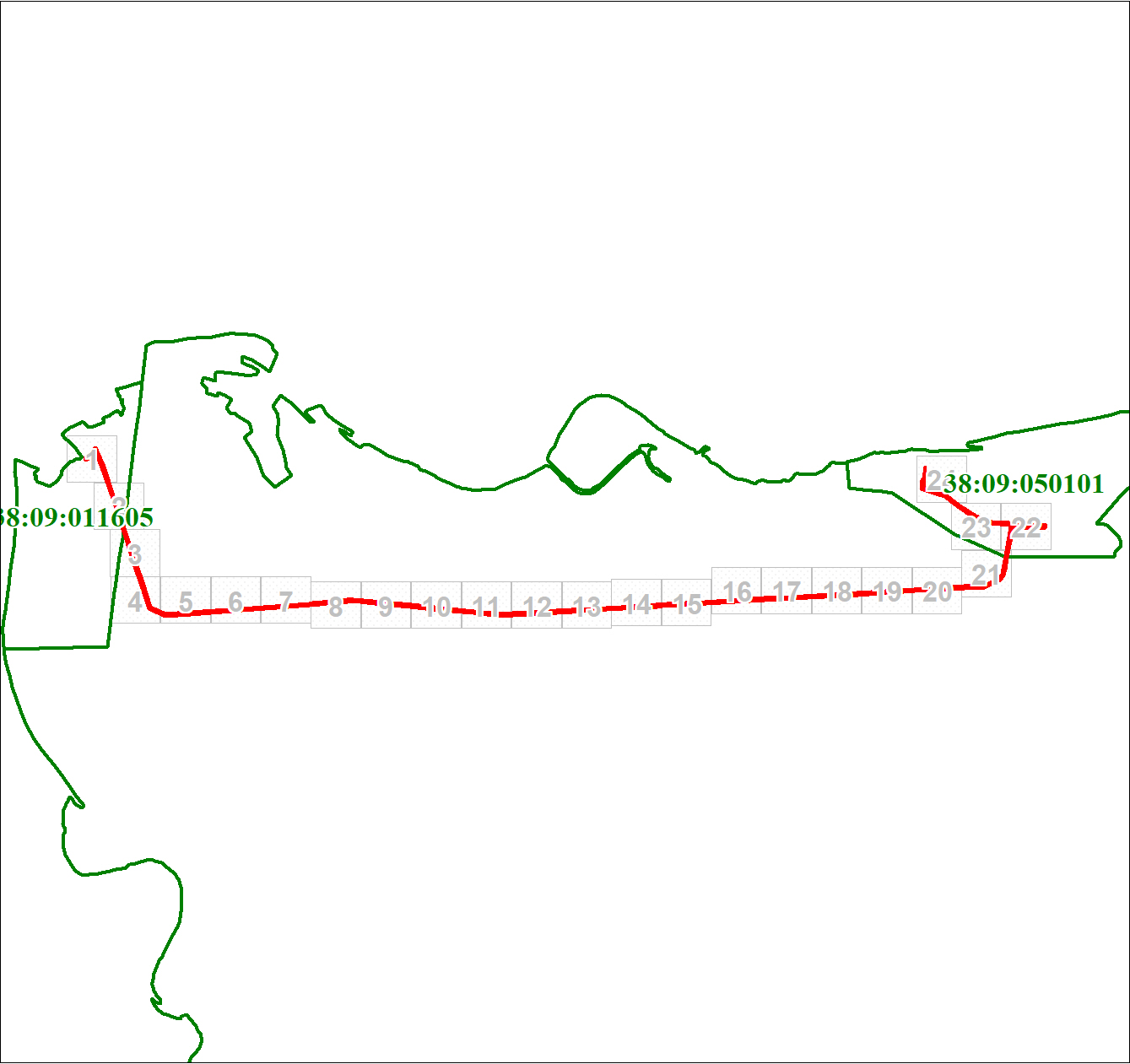 Масштаб 1:78559Условные обозначения представлены на листе 5Сведения о местоположении границ объектаСведения о местоположении границ объектаСведения о местоположении границ объектаСведения о местоположении границ объектаСведения о местоположении границ объектаСведения о местоположении границ объектаСведения о местоположении границ объектаСведения о местоположении границ объекта1. Система координат МСК-38, зона 51. Система координат МСК-38, зона 51. Система координат МСК-38, зона 51. Система координат МСК-38, зона 51. Система координат МСК-38, зона 51. Система координат МСК-38, зона 51. Система координат МСК-38, зона 51. Система координат МСК-38, зона 52. Сведения о характерных точках границ объекта2. Сведения о характерных точках границ объекта2. Сведения о характерных точках границ объекта2. Сведения о характерных точках границ объекта2. Сведения о характерных точках границ объекта2. Сведения о характерных точках границ объекта2. Сведения о характерных точках границ объекта2. Сведения о характерных точках границ объектаОбозначение характерных точек границКоординаты, мКоординаты, мМетод определения координат характерной точкиМетод определения координат характерной точкиСредняя квадратическая погрешность положения характерной точки (Mt), мОписание обозначения точки на местности (при наличии)Описание обозначения точки на местности (при наличии)Обозначение характерных точек границXYМетод определения координат характерной точкиМетод определения координат характерной точкиСредняя квадратическая погрешность положения характерной точки (Mt), мОписание обозначения точки на местности (при наличии)Описание обозначения точки на местности (при наличии)123445561992985.435203261.22Геодезический методГеодезический метод0.1--2992965.505203255.64Геодезический методГеодезический метод0.1--3992958.085203141.55Геодезический методГеодезический метод0.1--4992957.605202962.69Геодезический методГеодезический метод0.1--5992704.305202914.65Геодезический методГеодезический метод0.1--6992596.335202893.98Геодезический методГеодезический метод0.1--7992543.805202884.87Геодезический методГеодезический метод0.1--8992498.215202855.38Геодезический методГеодезический метод0.1--9992472.835202800.78Геодезический методГеодезический метод0.1--10992452.565202754.19Геодезический методГеодезический метод0.1--11992432.335202711.62Геодезический методГеодезический метод0.1--12992424.805202529.81Геодезический методГеодезический метод0.1--13992417.455202390.42Геодезический методГеодезический метод0.1--14992397.175202080.73Геодезический методГеодезический метод0.1--15992365.165201570.79Геодезический методГеодезический метод0.1--16992328.845200966.97Геодезический методГеодезический метод0.1--17992317.865200814.22Геодезический методГеодезический метод0.1--18992315.565200734.16Геодезический методГеодезический метод0.1--19992283.455200209.09Геодезический методГеодезический метод0.1--20992263.965199868.20Геодезический методГеодезический метод0.1--21992260.825199819.25Геодезический методГеодезический метод0.1--22992256.155199770.68Геодезический методГеодезический метод0.1--23992246.055199572.72Геодезический методГеодезический метод0.1--24992238.945199461.25Геодезический методГеодезический метод0.1--25992223.825199187.89Геодезический методГеодезический метод0.1--26992213.745199012.19Геодезический методГеодезический метод0.1--27992198.075198742.05Геодезический методГеодезический метод0.1--28992183.005198481.14Геодезический методГеодезический метод0.1--29992176.745198372.22Геодезический методГеодезический метод0.1--30992201.295198130.09Геодезический методГеодезический метод0.1--31992229.265197846.86Геодезический методГеодезический метод0.1--32992256.665197569.69Геодезический методГеодезический метод0.1--33992281.345197316.76Геодезический методГеодезический метод0.1--34992307.465197051.75Геодезический методГеодезический метод0.1--35992302.405196997.92Геодезический методГеодезический метод0.1--36992291.525196872.93Геодезический методГеодезический метод0.1--37992271.955196687.31Геодезический методГеодезический метод0.1--38992268.375196661.35Геодезический методГеодезический метод0.1--39992254.325196466.38Геодезический методГеодезический метод0.1--40992223.675196050.99Геодезический методГеодезический метод0.1--41992189.115195594.51Геодезический методГеодезический метод0.1--42992172.315195367.15Геодезический методГеодезический метод0.1--43992244.335195223.09Геодезический методГеодезический метод0.1--44992468.875195147.94Геодезический методГеодезический метод0.1--45992622.205195096.61Геодезический методГеодезический метод0.1--46992886.095195008.82Геодезический методГеодезический метод0.1--47993206.235194901.67Геодезический методГеодезический метод0.1--48993529.405194793.45Геодезический методГеодезический метод0.1--49993618.055194754.31Геодезический методГеодезический метод0.1--50993604.225194720.89Геодезический методГеодезический метод0.1--51993575.385194654.16Геодезический методГеодезический метод0.1--52993594.205194646.04Геодезический методГеодезический метод0.1--53993623.135194712.98Геодезический методГеодезический метод0.1--54993636.785194745.98Геодезический методГеодезический метод0.1--55993673.645194729.52Геодезический методГеодезический метод0.1--56993682.005194748.24Геодезический методГеодезический метод0.1--57993635.495194769.01Геодезический методГеодезический метод0.1--58993536.395194812.73Геодезический методГеодезический метод0.1--59993212.705194921.12Геодезический методГеодезический метод0.1--60992892.615195028.26Геодезический методГеодезический метод0.1--61992628.675195116.06Геодезический методГеодезический метод0.1--62992475.375195167.38Геодезический методГеодезический метод0.1--63992258.895195239.87Геодезический методГеодезический метод0.1--64992193.105195371.55Геодезический методГеодезический метод0.1--65992209.555195592.88Геодезический методГеодезический метод0.1--66992244.115196049.48Геодезический методГеодезический метод0.1--67992274.765196464.78Геодезический методГеодезический метод0.1--68992288.795196659.54Геодезический методГеодезический метод0.1--69992292.375196685.50Геодезический методГеодезический метод0.1--70992311.935196871.04Геодезический методГеодезический метод0.1--71992322.815196996.02Геодезический методГеодезический метод0.1--72992328.015197051.77Геодезический методГеодезический метод0.1--73992301.745197318.77Геодезический методГеодезический метод0.1--74992277.065197571.69Геодезический методГеодезический метод0.1--75992249.665197848.86Геодезический методГеодезический метод0.1--76992221.695198132.09Геодезический методГеодезический метод0.1--77992197.275198372.44Геодезический методГеодезический метод0.1--78992203.465198479.97Геодезический методГеодезический метод0.1--79992218.535198740.91Геодезический методГеодезический метод0.1--80992234.205199010.96Геодезический методГеодезический метод0.1--81992244.285199186.74Геодезический методГеодезический метод0.1--82992259.415199460.07Геодезический методГеодезический метод0.1--83992266.515199571.55Геодезический методГеодезический метод0.1--84992276.575199768.95Геодезический методГеодезический метод0.1--85992281.245199817.45Геодезический методГеодезический метод0.1--86992284.425199866.94Геодезический методГеодезический метод0.1--87992303.915200207.93Геодезический методГеодезический метод0.1--88992336.035200733.07Геодезический методГеодезический метод0.1--89992338.355200813.41Геодезический методГеодезический метод0.1--90992349.255200965.45Геодезический методГеодезический метод0.1--91992385.625201569.51Геодезический методГеодезический метод0.1--92992417.635202079.39Геодезический методГеодезический метод0.1--93992437.915202389.14Геодезический методГеодезический метод0.1--94992445.285202528.79Геодезический методГеодезический метод0.1--95992452.605202706.68Геодезический методГеодезический метод0.1--96992471.145202745.53Геодезический методГеодезический метод0.1--97992491.475202792.25Геодезический методГеодезический метод0.1--98992514.395202841.55Геодезический методГеодезический метод0.1--99992551.265202865.30Геодезический методГеодезический метод0.1--100992600.095202873.83Геодезический методГеодезический метод0.1--101992708.165202894.51Геодезический методГеодезический метод0.1--102992977.665202945.45Геодезический методГеодезический метод0.1--103992978.605203053.77Геодезический методГеодезический метод0.1--104992988.815202926.76Геодезический методГеодезический метод0.1--105993002.315202773.55Геодезический методГеодезический метод0.1--106993050.845202621.15Геодезический методГеодезический метод0.1--107993150.505202479.06Геодезический методГеодезический метод0.1--108993244.705202349.45Геодезический методГеодезический метод0.1--109993270.255202274.30Геодезический методГеодезический метод0.1--110993316.745202143.10Геодезический методГеодезический метод0.1--111993387.015202150.27Геодезический методГеодезический метод0.1--112993387.295202148.68Геодезический методГеодезический метод0.1--113993409.265202152.47Геодезический методГеодезический метод0.1--114993406.995202165.57Геодезический методГеодезический метод0.1--115993435.625202169.05Геодезический методГеодезический метод0.1--116993467.925202172.45Геодезический методГеодезический метод0.1--117993508.425202176.62Геодезический методГеодезический метод0.1--118993507.965202181.10Геодезический методГеодезический метод0.1--119993467.465202176.93Геодезический методГеодезический метод0.1--120993436.695202173.69Геодезический методГеодезический метод0.1--121993430.205202192.97Геодезический методГеодезический метод0.1--122993426.405202191.69Геодезический методГеодезический метод0.1--123993432.625202173.22Геодезический методГеодезический метод0.1--124993406.235202170.00Геодезический методГеодезический метод0.1--125993405.455202174.49Геодезический методГеодезический метод0.1--126993383.495202170.69Геодезический методГеодезический метод0.1--127993383.525202170.50Геодезический методГеодезический метод0.1--128993330.755202165.01Геодезический методГеодезический метод0.1--129993289.635202280.96Геодезический методГеодезический метод0.1--130993263.125202359.03Геодезический методГеодезический метод0.1--131993167.115202491.08Геодезический методГеодезический метод0.1--132993069.655202630.11Геодезический методГеодезический метод0.1--133993022.535202777.35Геодезический методГеодезический метод0.1--134993009.245202928.42Геодезический методГеодезический метод0.1--135992992.545203135.96Геодезический методГеодезический метод0.1--136992998.395203250.90Геодезический методГеодезический метод0.1--1992985.435203261.22Геодезический методГеодезический метод0.1--Площадь объекта ± величина погрешности определения площади (P ± ∆P), м²Площадь объекта ± величина погрешности определения площади (P ± ∆P), м²Площадь объекта ± величина погрешности определения площади (P ± ∆P), м²231808 ± 169 м²231808 ± 169 м²231808 ± 169 м²231808 ± 169 м²Условные обозначенияУсловные обозначения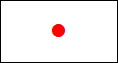 Характерная точка границы объекта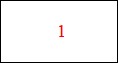 Надписи номеров характерных точек границы объекта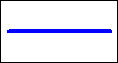 Существующая часть границы, имеющиеся в ЕГРН сведения о которой достаточны для определения ее местоположения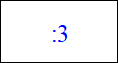 Надписи кадастрового номера земельного участка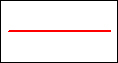 Граница объекта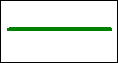 Граница кадастрового квартала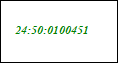 Обозначение кадастрового кварталаПлан границ объектаПлан границ объектаВыносной лист № 1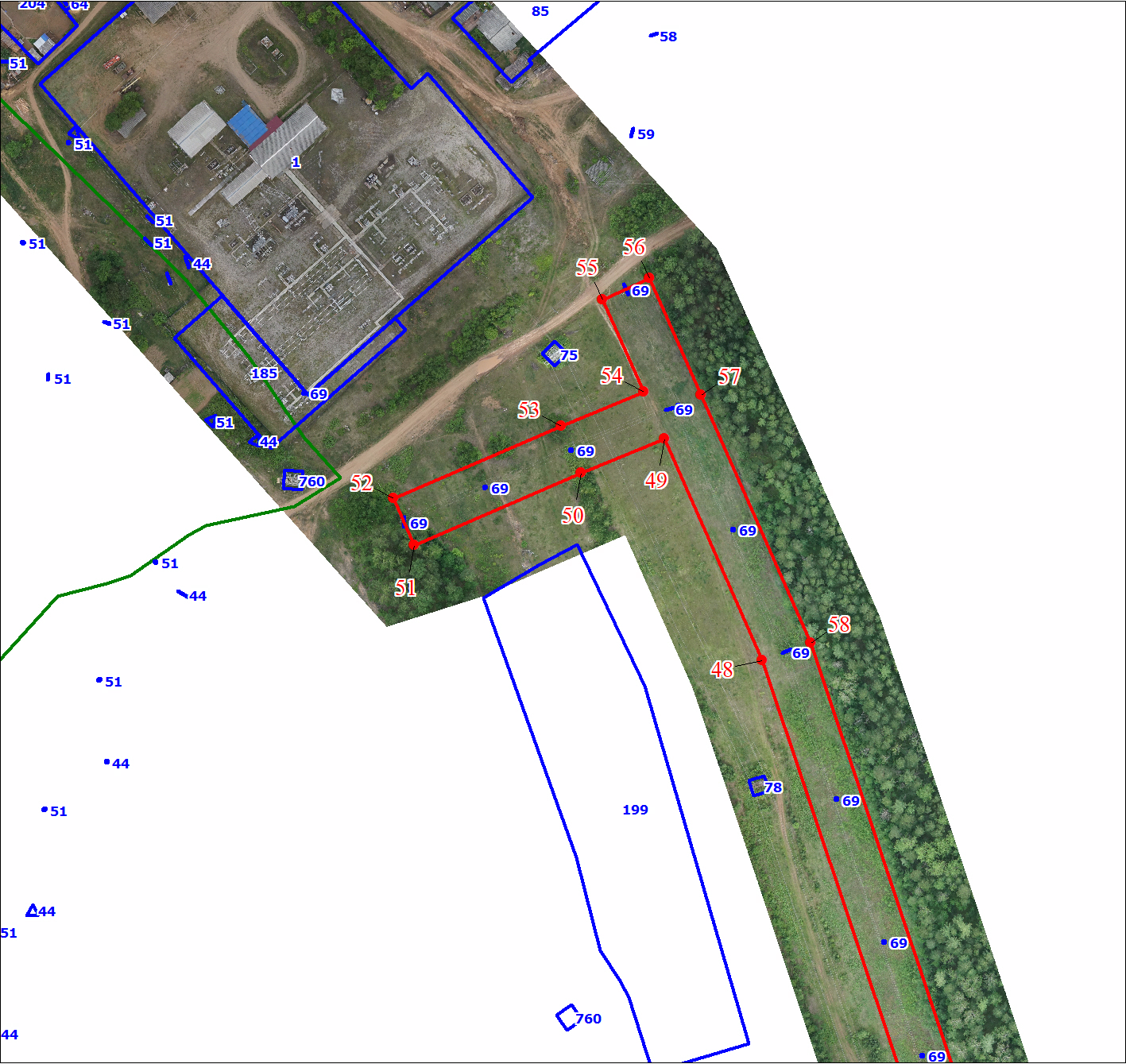 Выносной лист № 1Масштаб 1:2000Масштаб 1:2000Используемые условные знаки и обозначения:Используемые условные знаки и обозначения:Условные обозначения представлены на листе 5План границ объектаВыносной лист № 2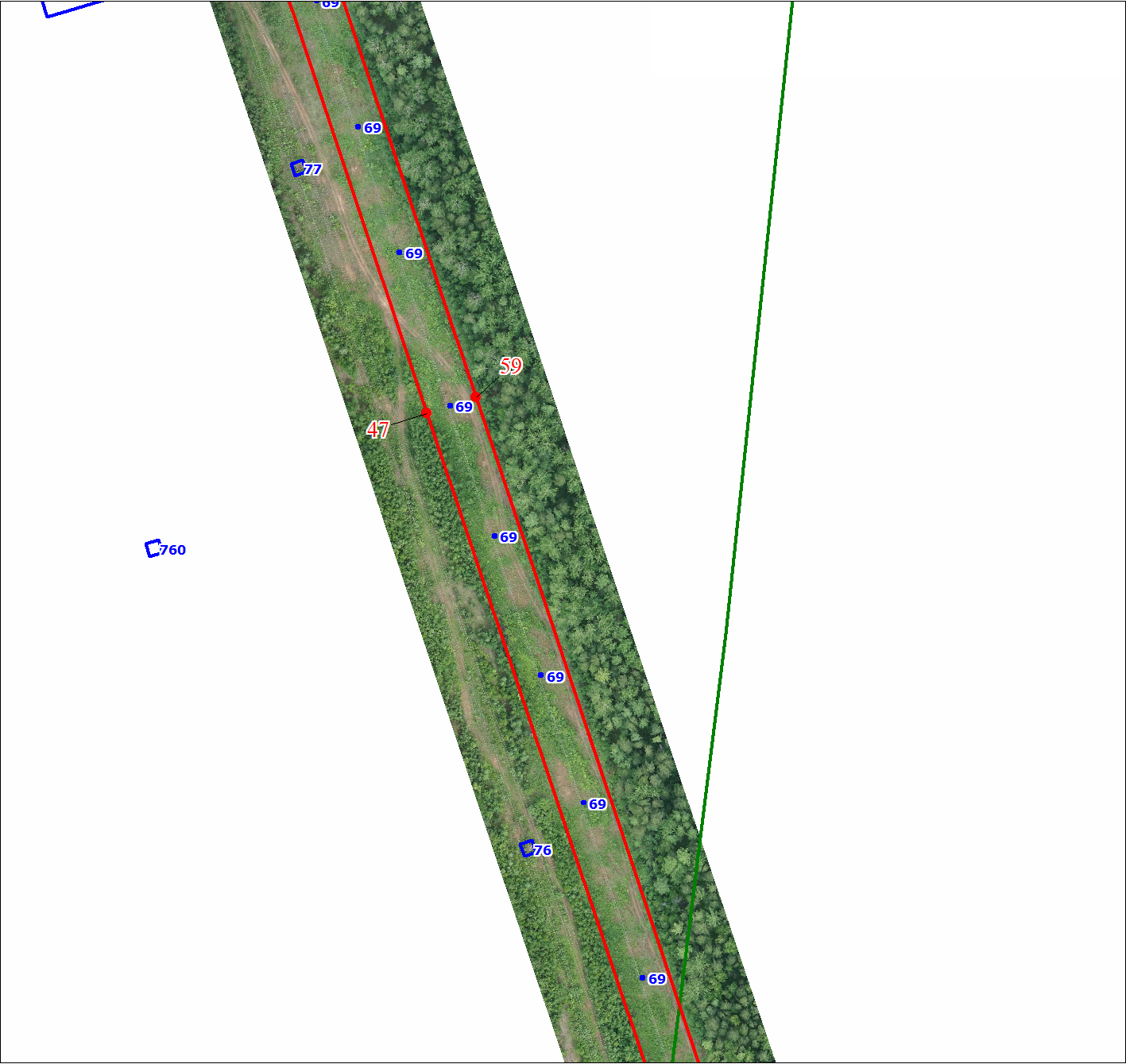 Масштаб 1:2000Масштаб 1:2000Используемые условные знаки и обозначения:Используемые условные знаки и обозначения:Условные обозначения представлены на листе 5План границ объектаПлан границ объектаВыносной лист № 3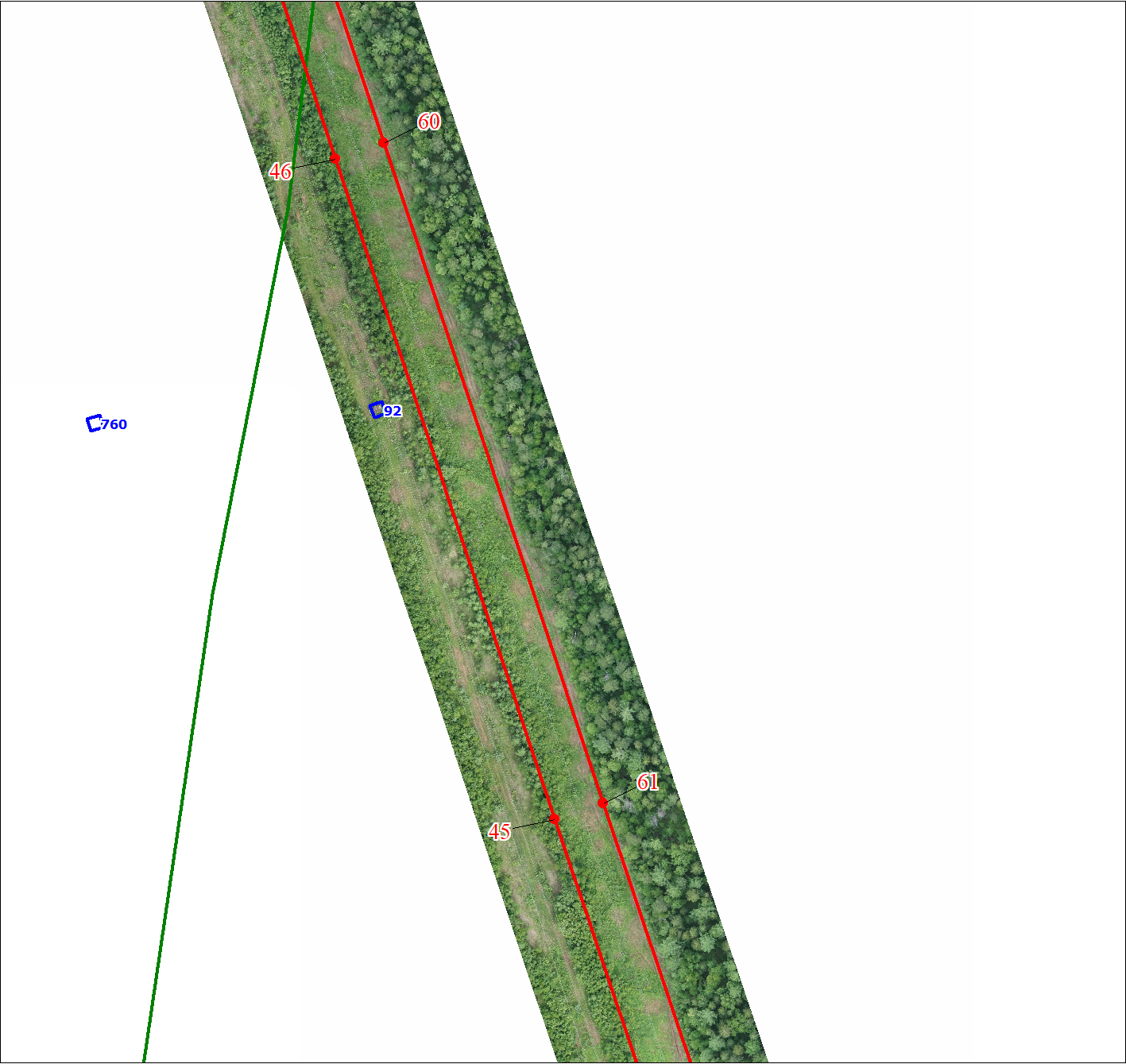 Выносной лист № 3Масштаб 1:2000Масштаб 1:2000Используемые условные знаки и обозначения:Используемые условные знаки и обозначения:Условные обозначения представлены на листе 5План границ объектаПлан границ объектаВыносной лист № 4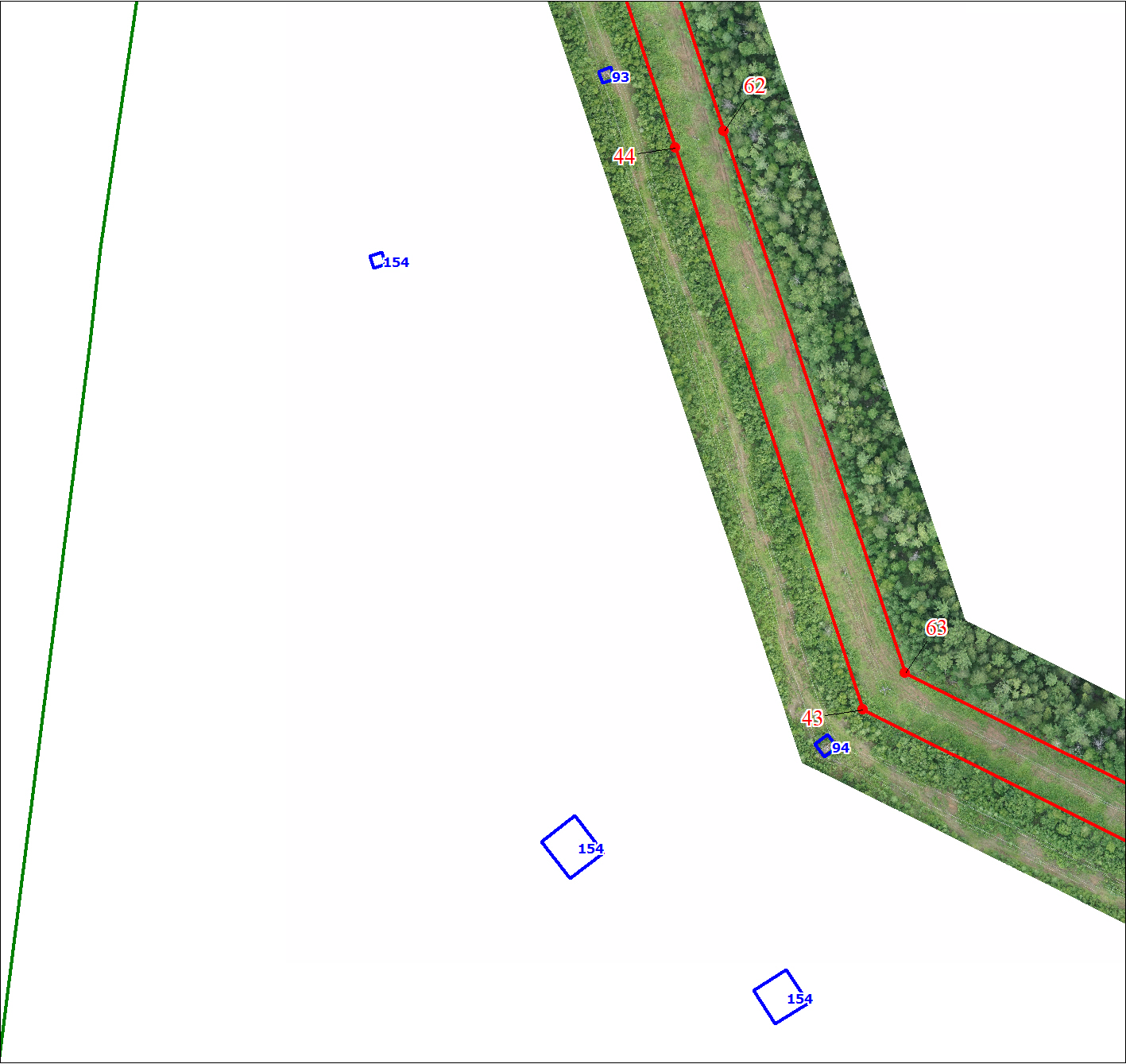 Выносной лист № 4Масштаб 1:2000Масштаб 1:2000Используемые условные знаки и обозначения:Используемые условные знаки и обозначения:Условные обозначения представлены на листе 5План границ объектаПлан границ объектаВыносной лист № 5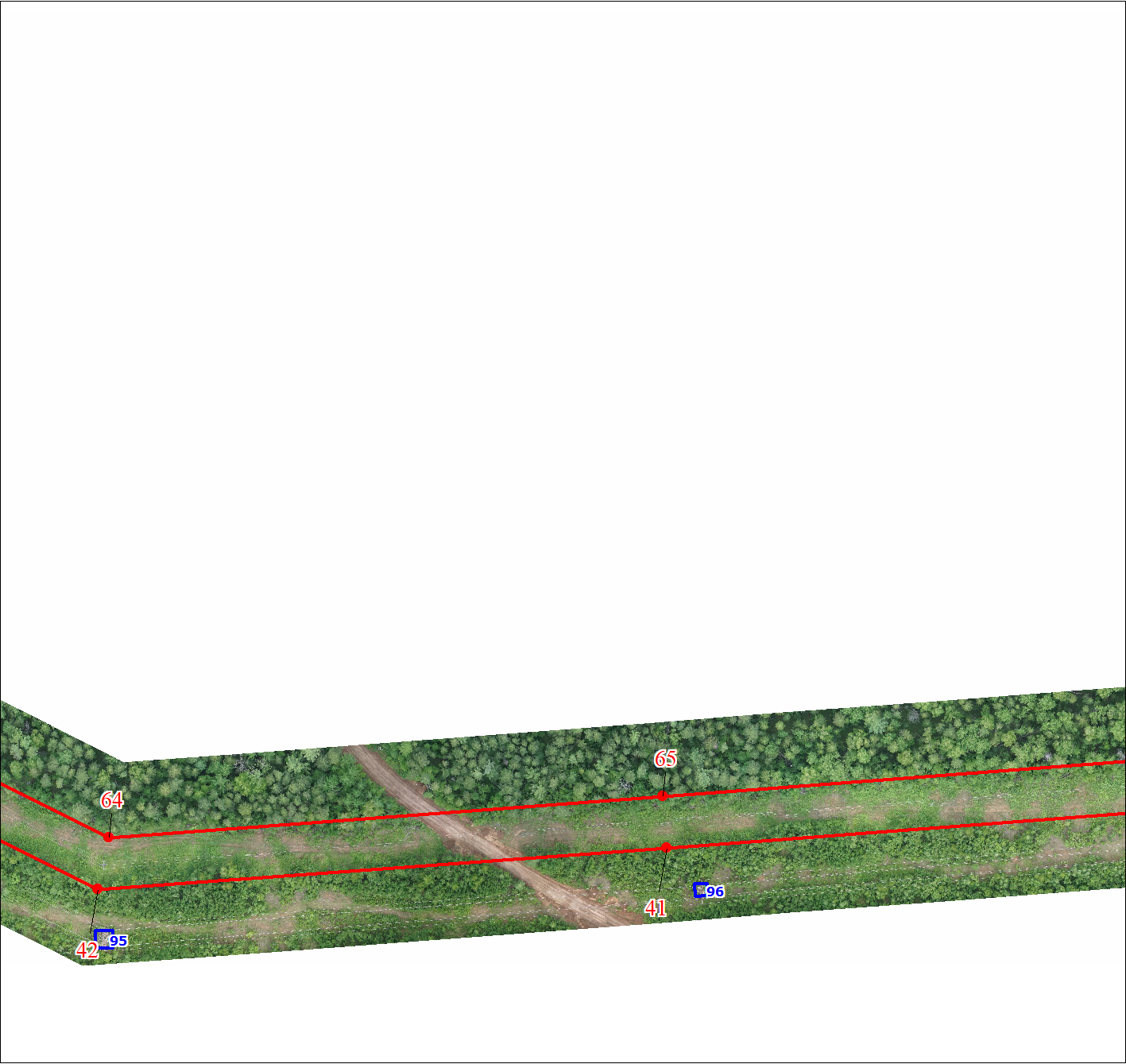 Выносной лист № 5Масштаб 1:2000Масштаб 1:2000Используемые условные знаки и обозначения:Используемые условные знаки и обозначения:Условные обозначения представлены на листе 5План границ объектаПлан границ объектаВыносной лист № 6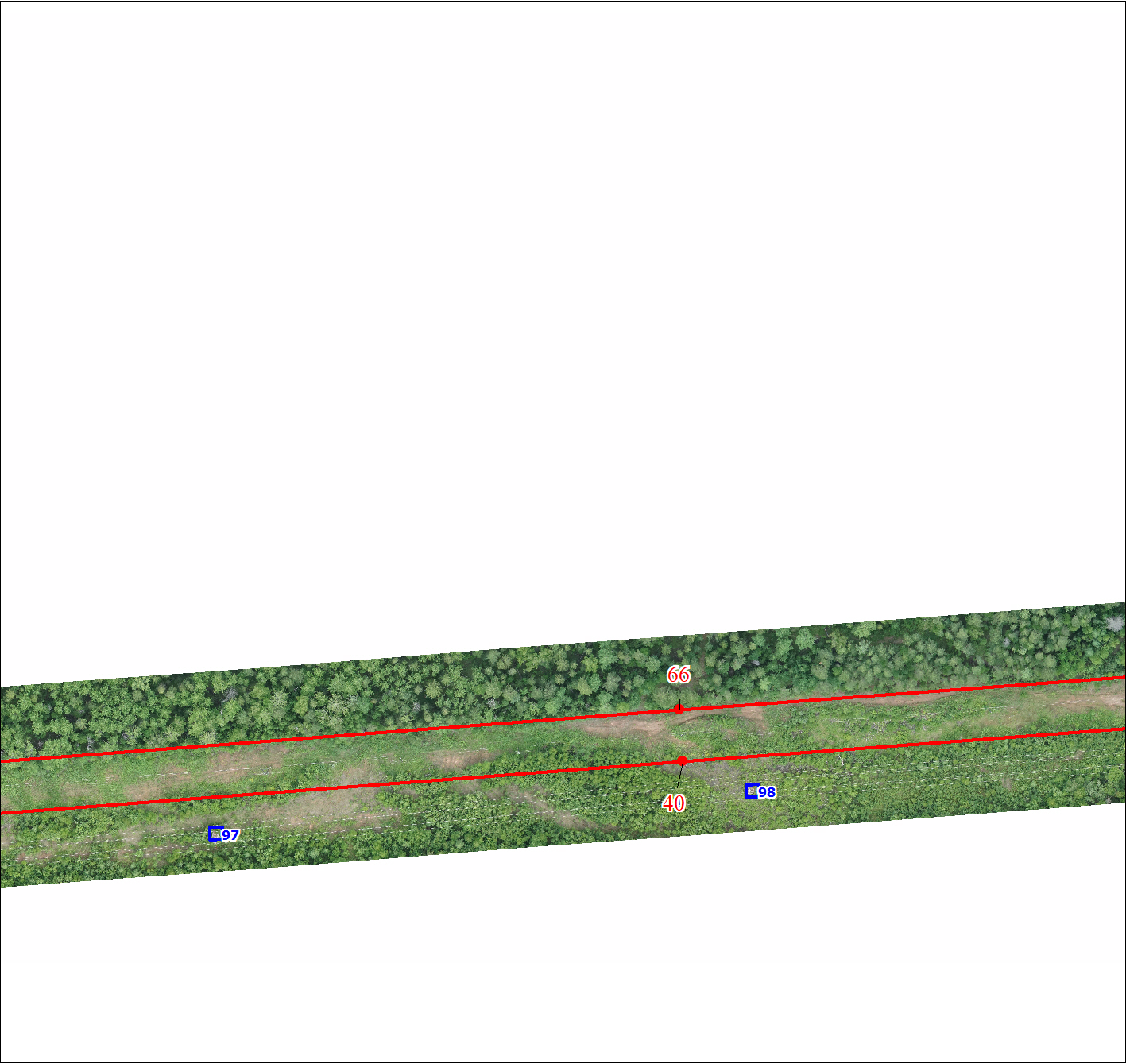 Выносной лист № 6Масштаб 1:2000Масштаб 1:2000Используемые условные знаки и обозначения:Используемые условные знаки и обозначения:Условные обозначения представлены на листе 5План границ объектаПлан границ объектаВыносной лист № 7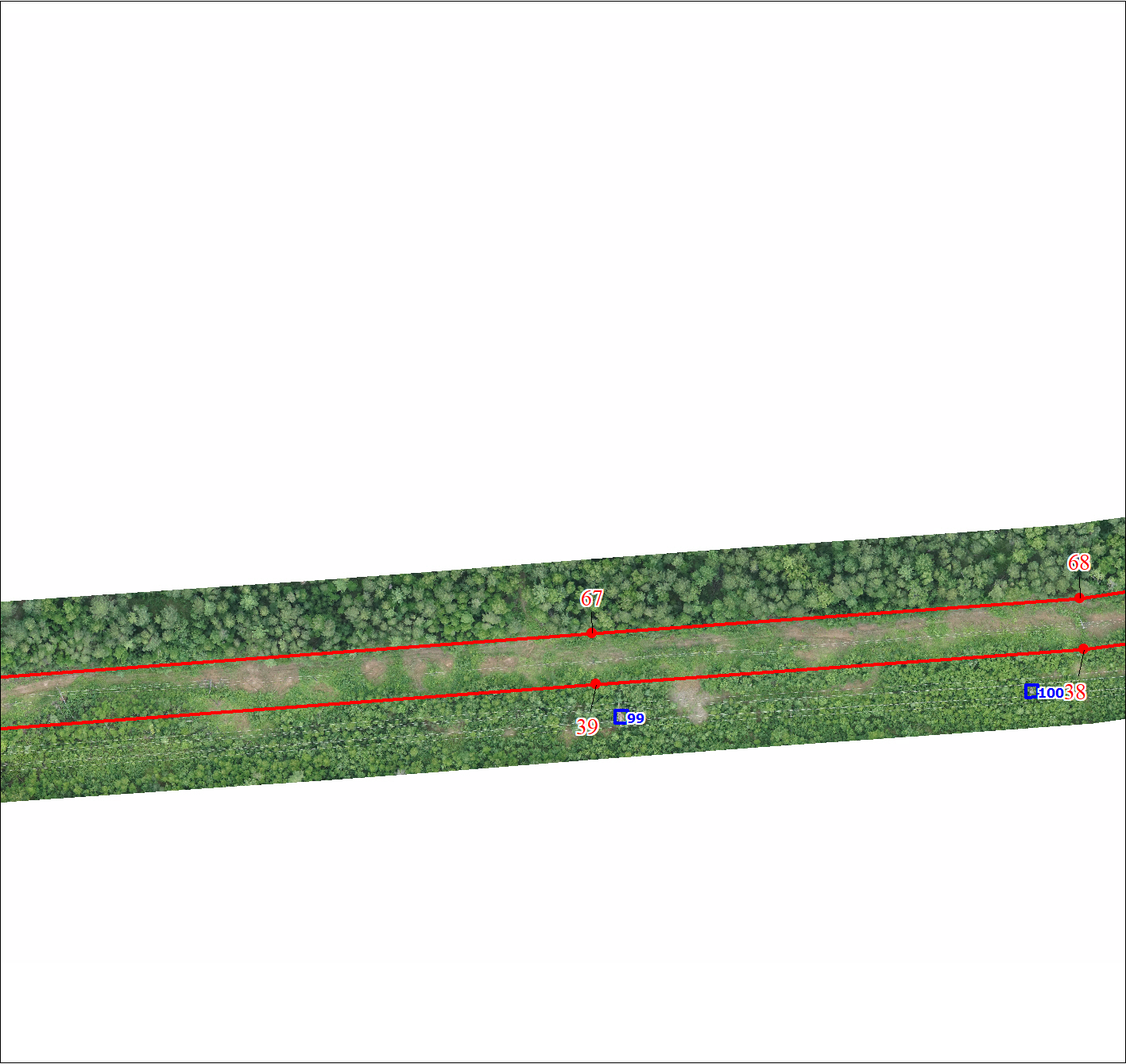 Выносной лист № 7Масштаб 1:2000Масштаб 1:2000Используемые условные знаки и обозначения:Используемые условные знаки и обозначения:Условные обозначения представлены на листе 5План границ объектаПлан границ объектаВыносной лист № 8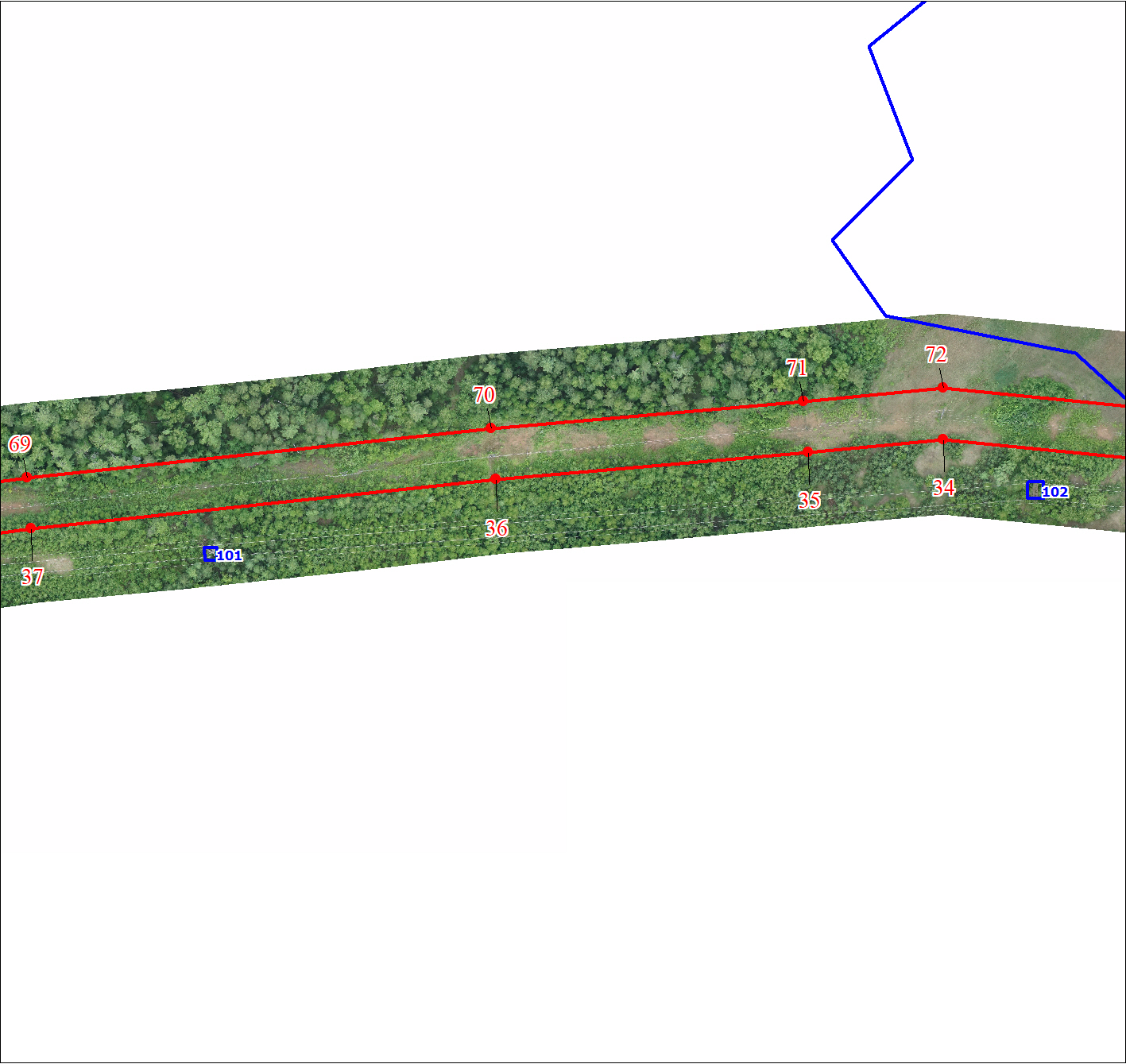 Выносной лист № 8Масштаб 1:2000Масштаб 1:2000Используемые условные знаки и обозначения:Используемые условные знаки и обозначения:Условные обозначения представлены на листе 5План границ объектаПлан границ объектаВыносной лист № 9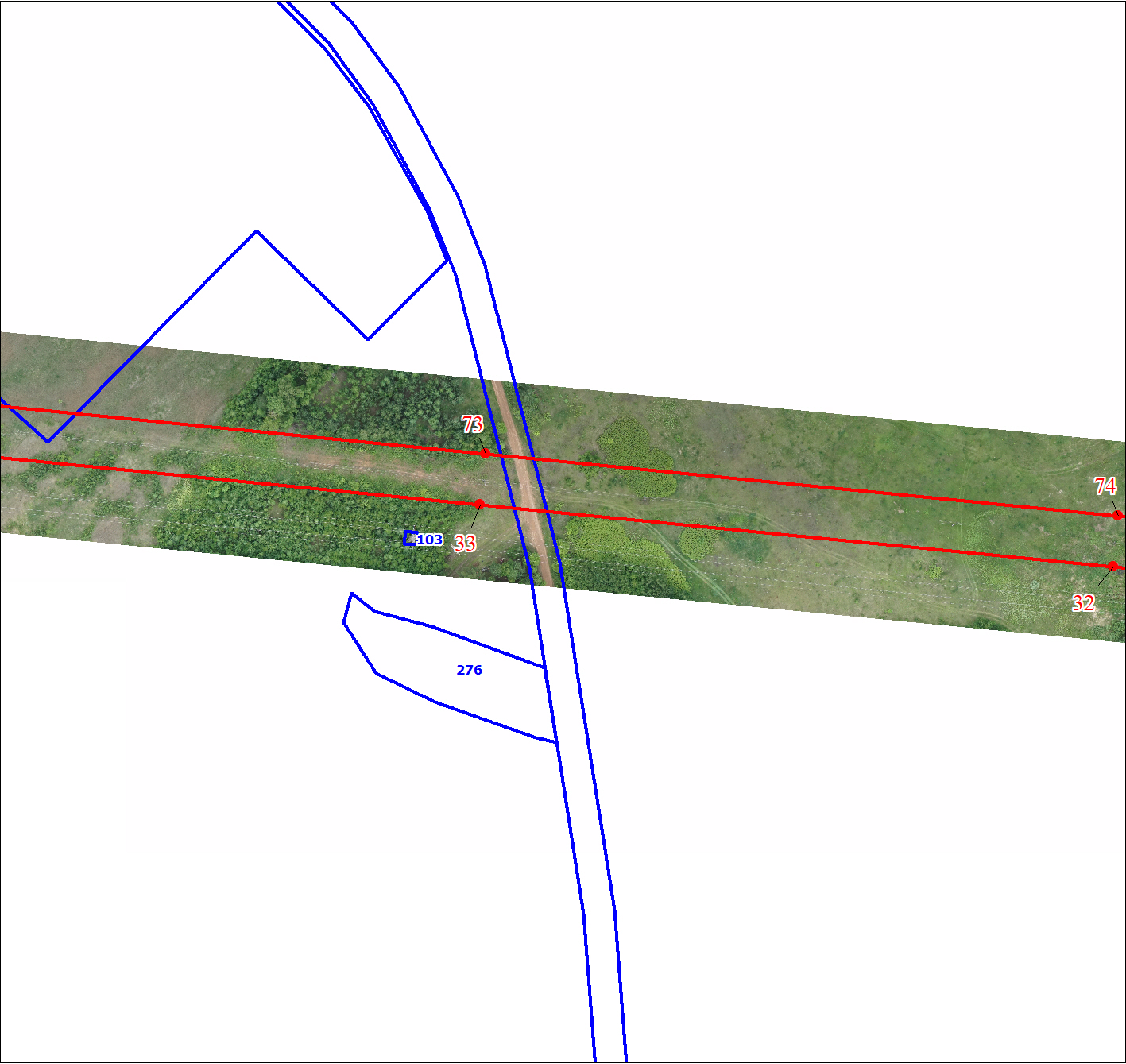 Выносной лист № 9Масштаб 1:2000Масштаб 1:2000Используемые условные знаки и обозначения:Используемые условные знаки и обозначения:Условные обозначения представлены на листе 5План границ объектаПлан границ объектаВыносной лист № 10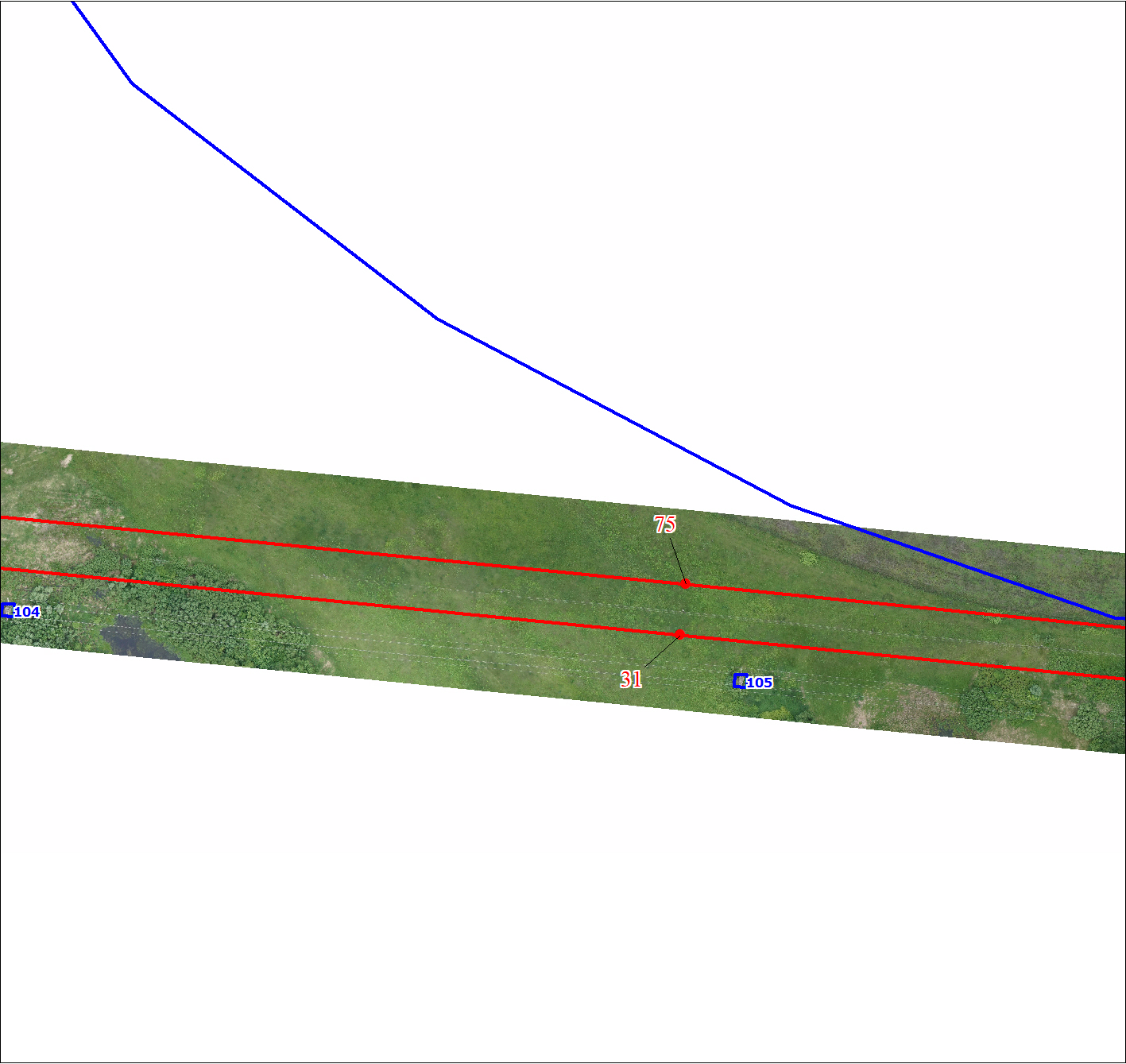 Выносной лист № 10Масштаб 1:2000Масштаб 1:2000Используемые условные знаки и обозначения:Используемые условные знаки и обозначения:Условные обозначения представлены на листе 5План границ объектаПлан границ объектаВыносной лист № 11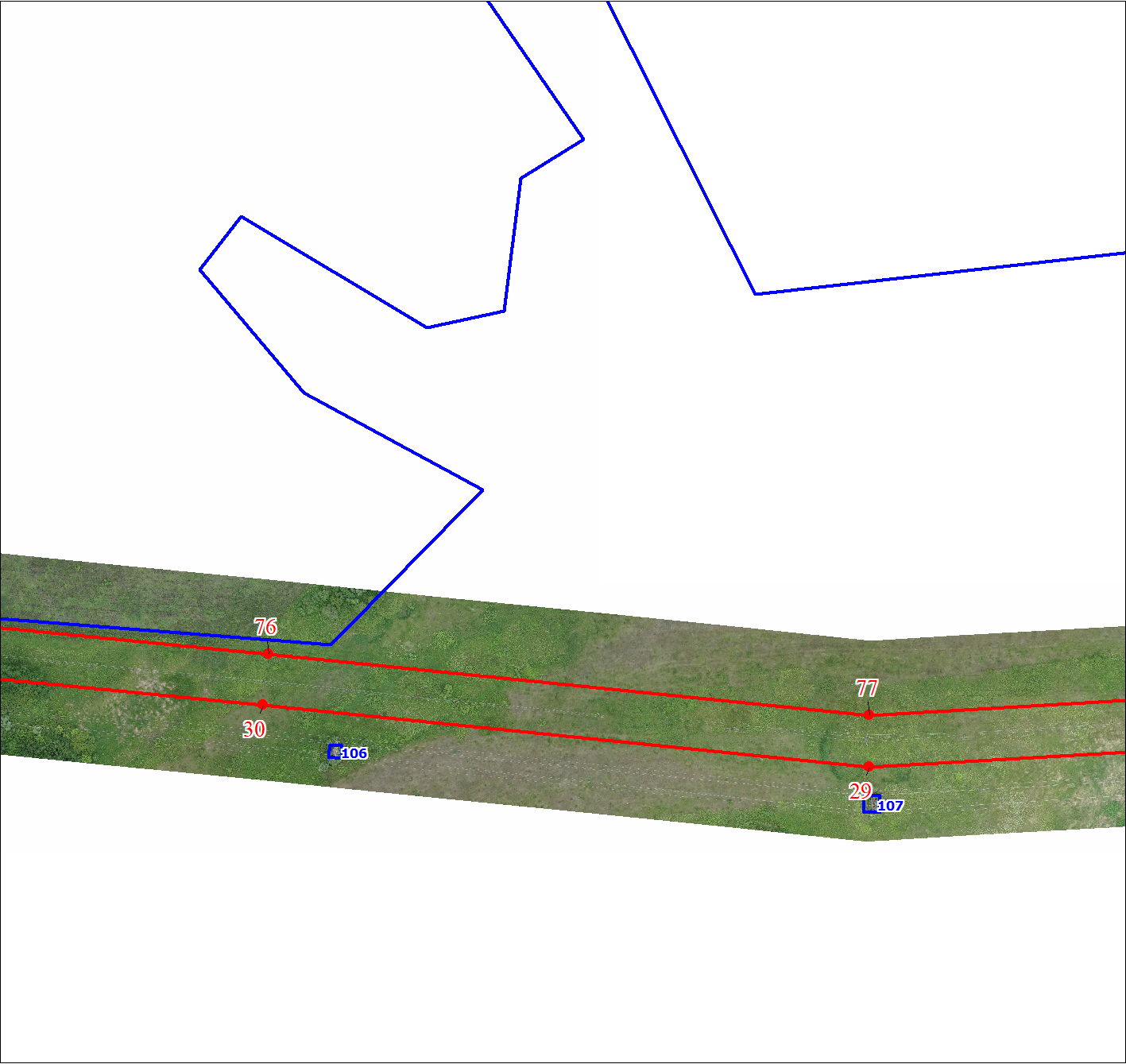 Выносной лист № 11Масштаб 1:2000Масштаб 1:2000Используемые условные знаки и обозначения:Используемые условные знаки и обозначения:Условные обозначения представлены на листе 5План границ объектаПлан границ объектаВыносной лист № 12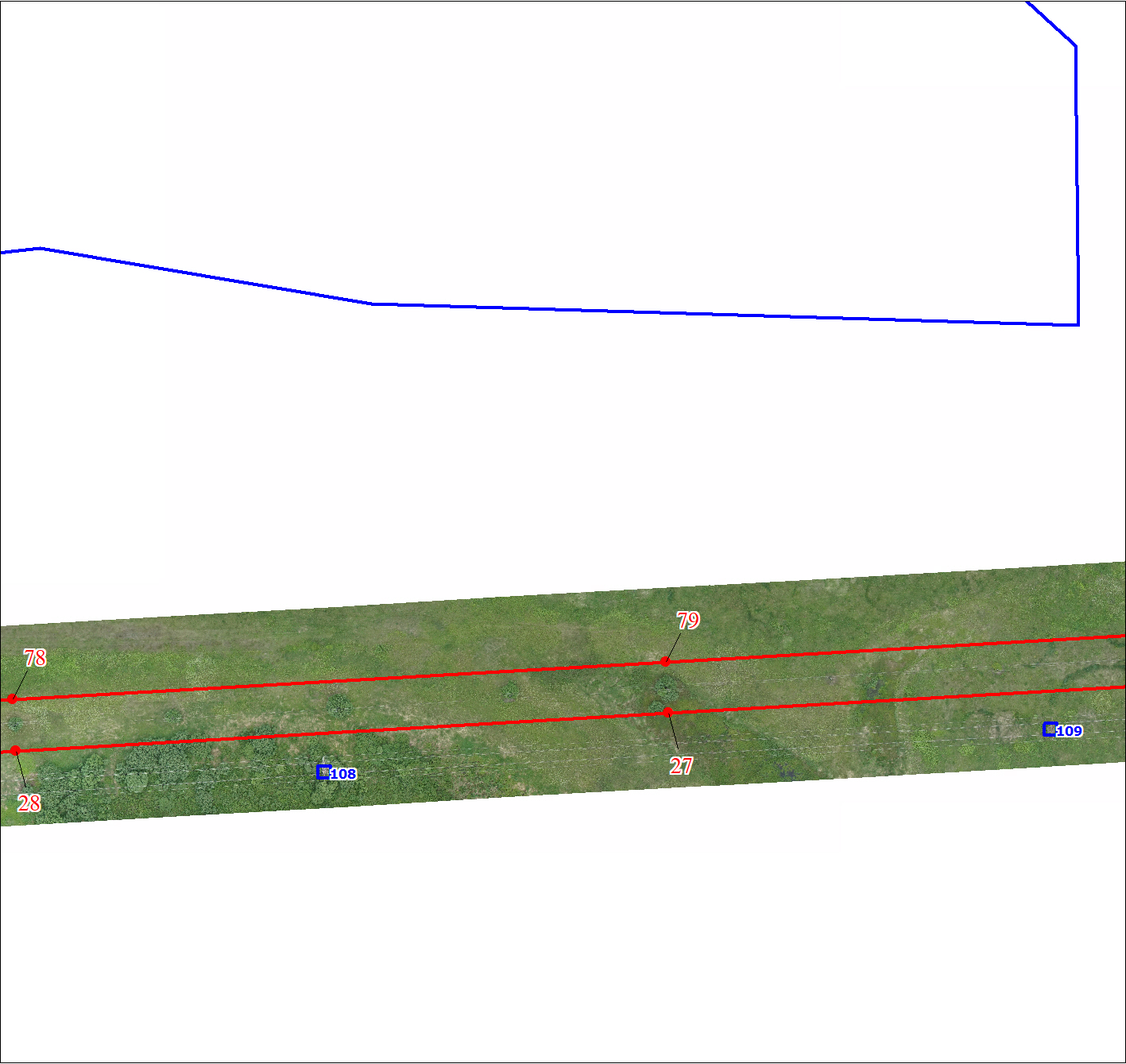 Выносной лист № 12Масштаб 1:2000Масштаб 1:2000Используемые условные знаки и обозначения:Используемые условные знаки и обозначения:Условные обозначения представлены на листе 5План границ объектаПлан границ объектаВыносной лист № 13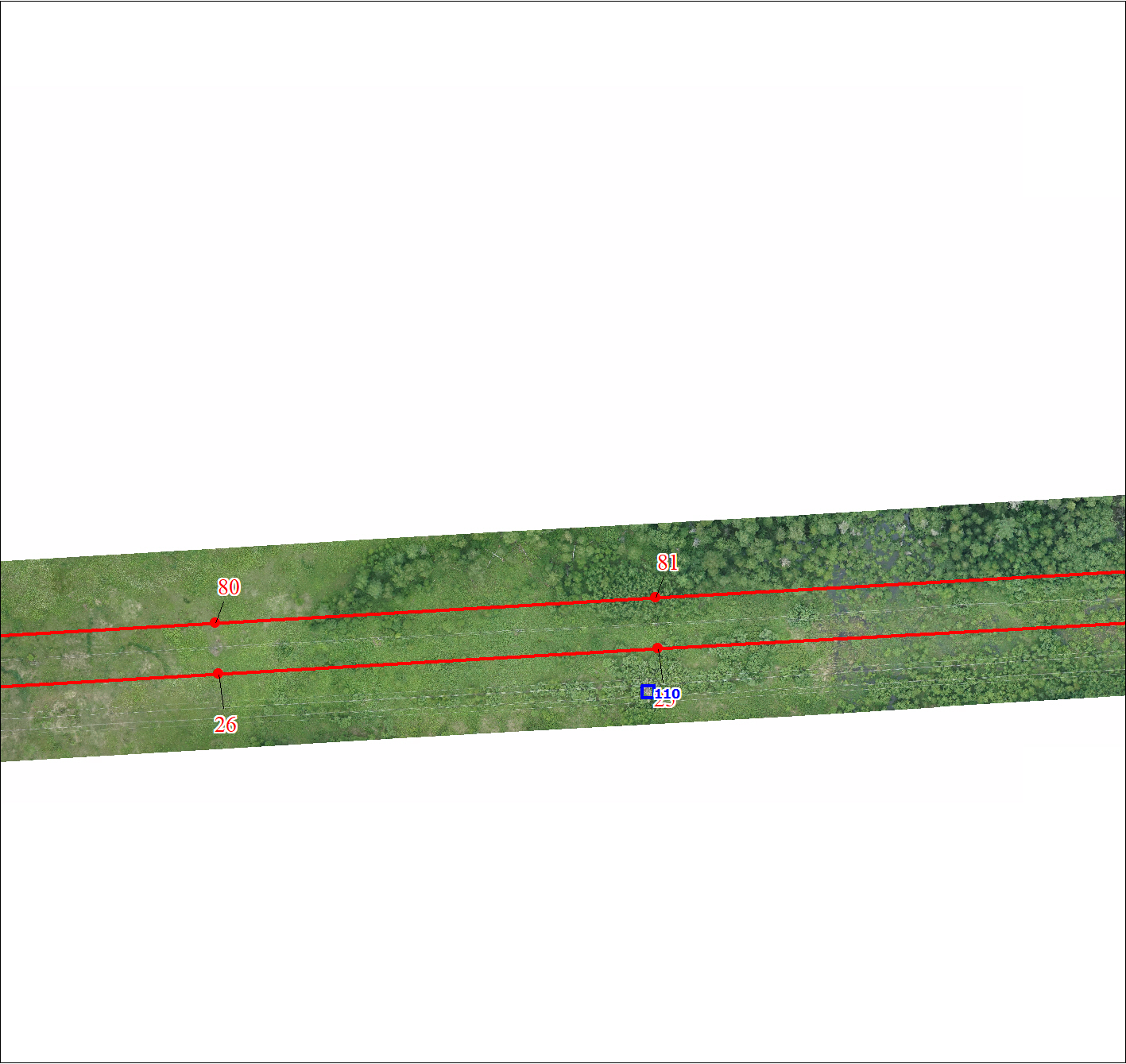 Выносной лист № 13Масштаб 1:2000Масштаб 1:2000Используемые условные знаки и обозначения:Используемые условные знаки и обозначения:Условные обозначения представлены на листе 5План границ объектаПлан границ объектаВыносной лист № 14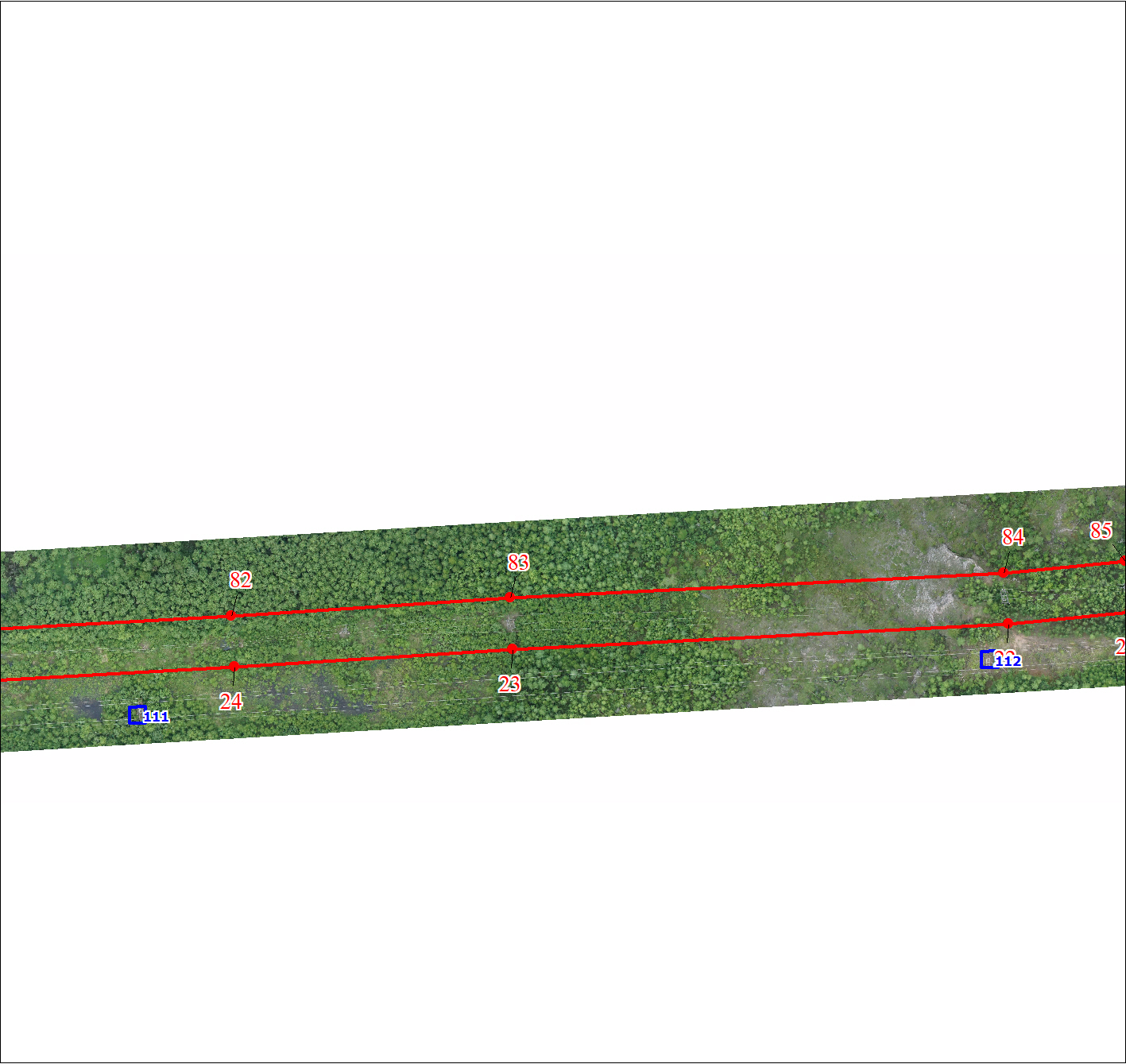 Выносной лист № 14Масштаб 1:2000Масштаб 1:2000Используемые условные знаки и обозначения:Используемые условные знаки и обозначения:Условные обозначения представлены на листе 5План границ объектаПлан границ объектаВыносной лист № 15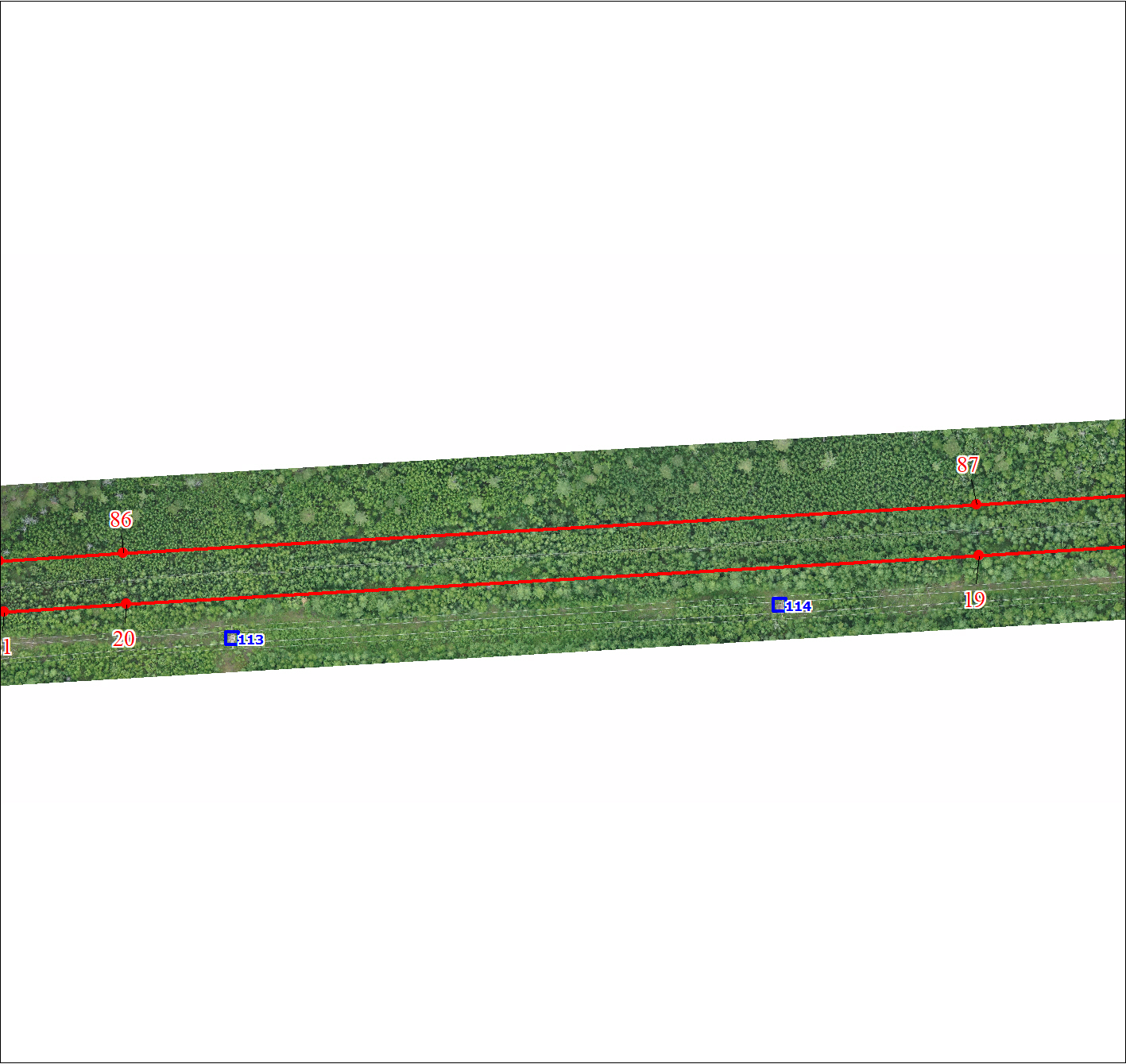 Выносной лист № 15Масштаб 1:2000Масштаб 1:2000Используемые условные знаки и обозначения:Используемые условные знаки и обозначения:Условные обозначения представлены на листе 5План границ объектаПлан границ объектаВыносной лист № 16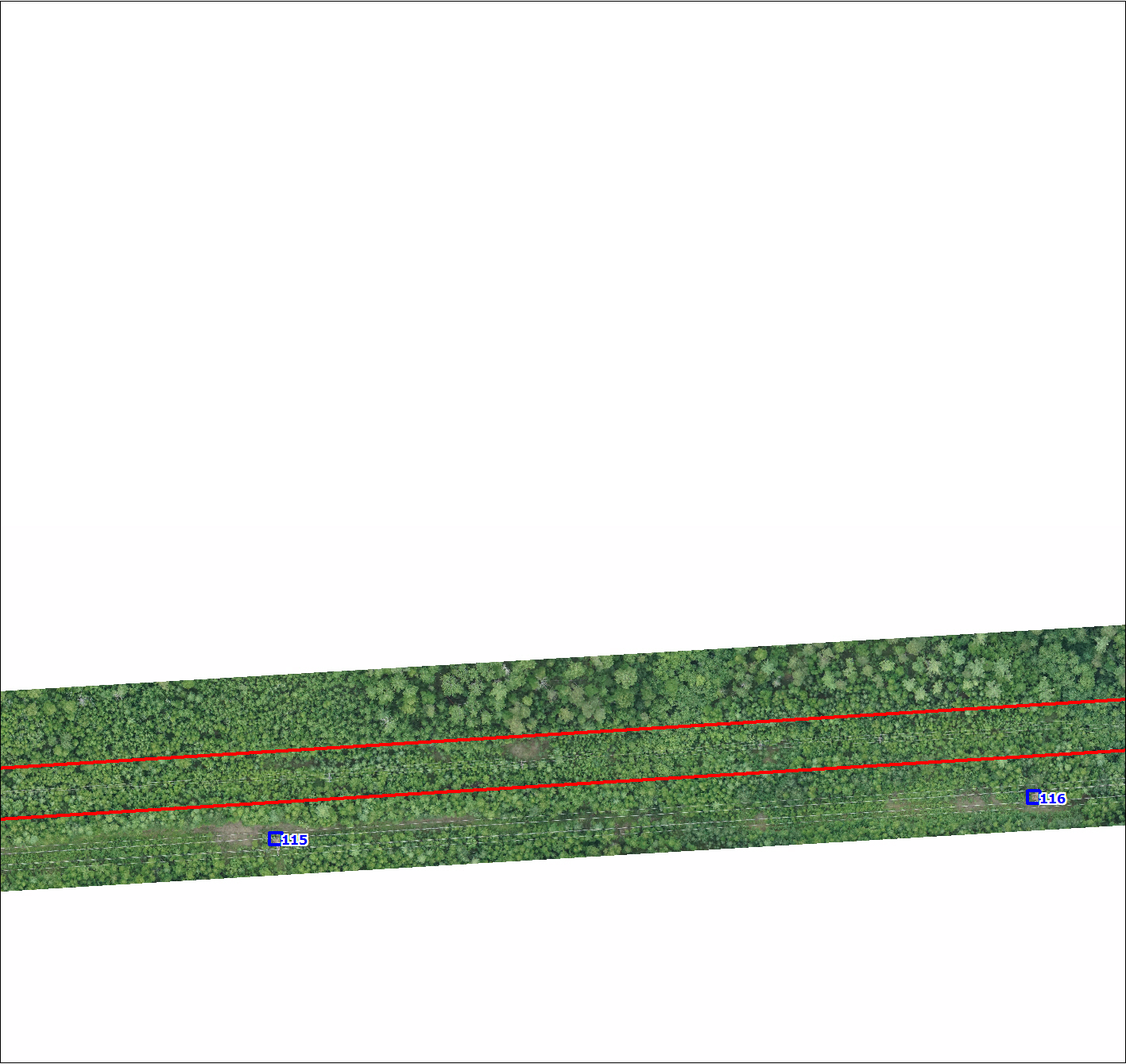 Выносной лист № 16Масштаб 1:2000Масштаб 1:2000Используемые условные знаки и обозначения:Используемые условные знаки и обозначения:Условные обозначения представлены на листе 5План границ объектаПлан границ объектаВыносной лист № 17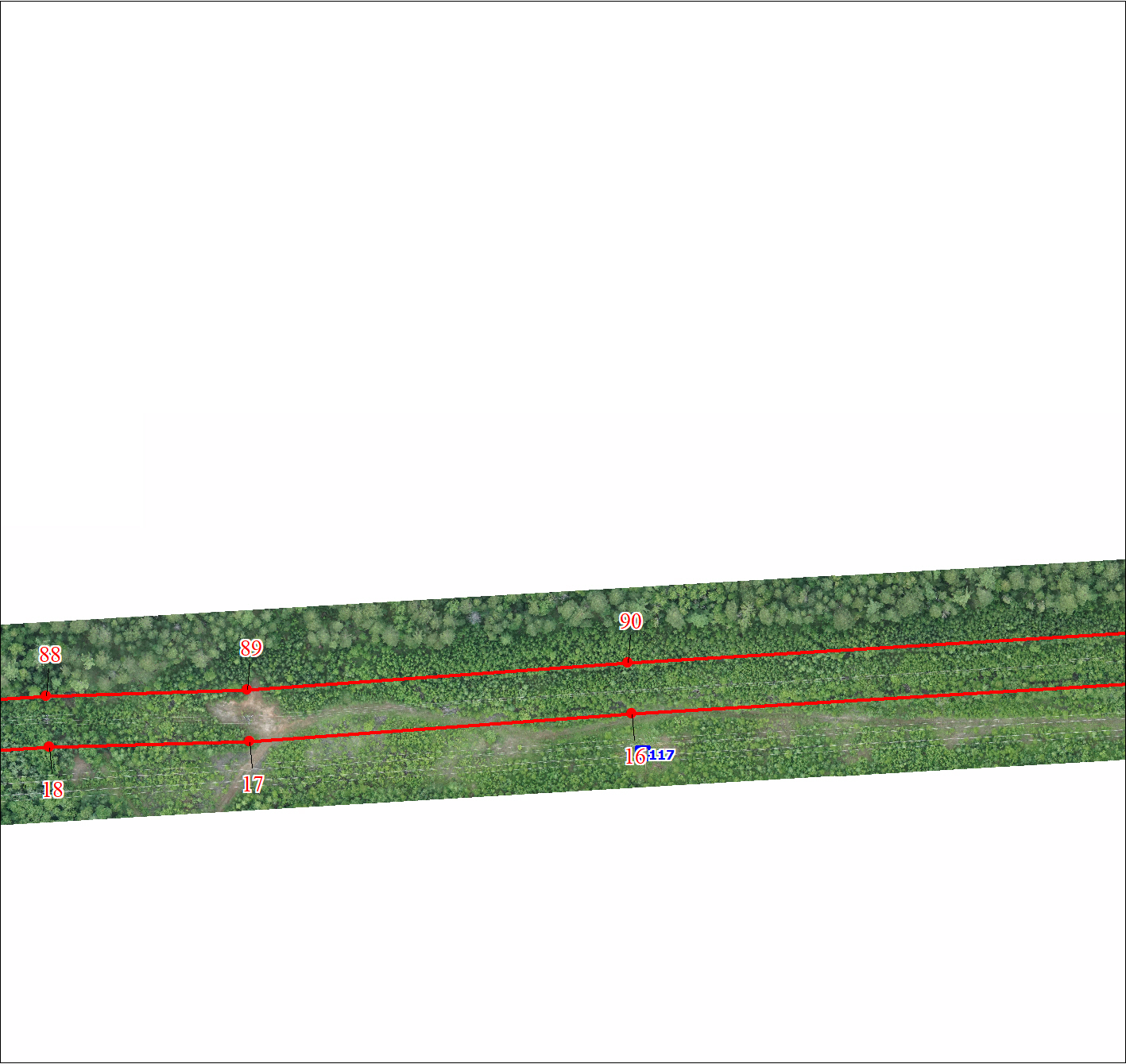 Выносной лист № 17Масштаб 1:2000Масштаб 1:2000Используемые условные знаки и обозначения:Используемые условные знаки и обозначения:Условные обозначения представлены на листе 5План границ объектаПлан границ объектаВыносной лист № 18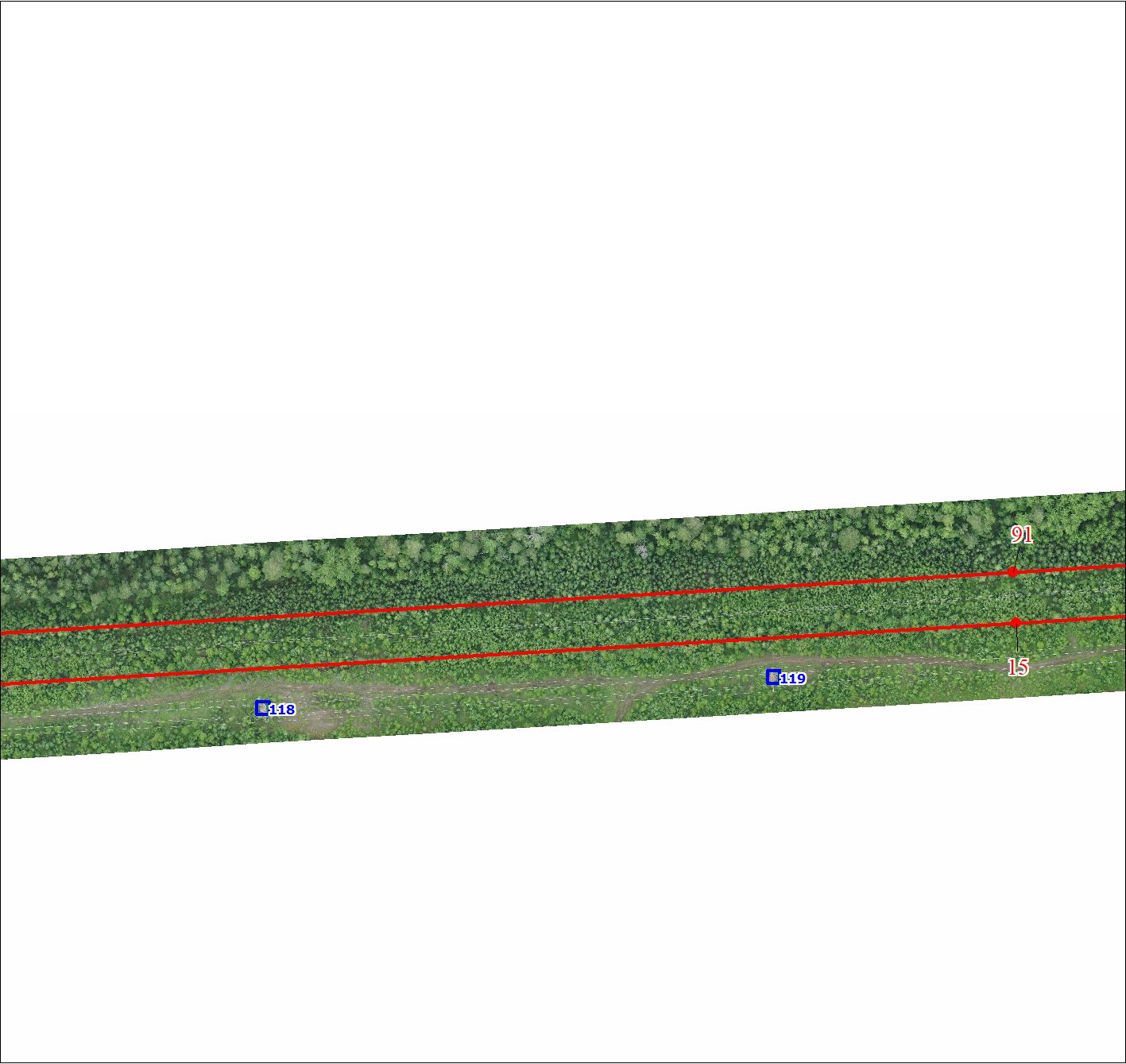 Выносной лист № 18Масштаб 1:2000Масштаб 1:2000Используемые условные знаки и обозначения:Используемые условные знаки и обозначения:Условные обозначения представлены на листе 5План границ объектаПлан границ объектаВыносной лист № 19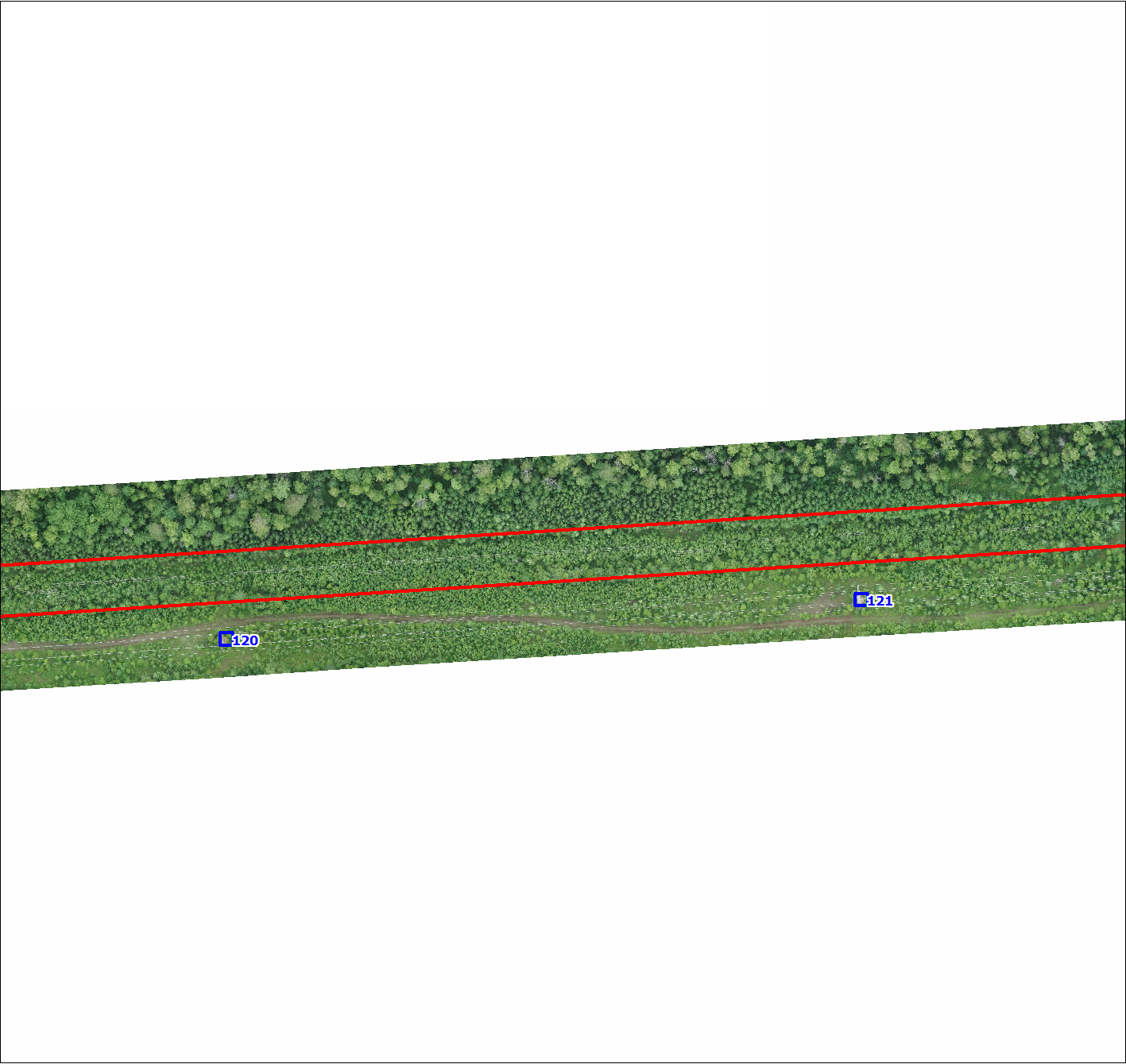 Выносной лист № 19Масштаб 1:2000Масштаб 1:2000Используемые условные знаки и обозначения:Используемые условные знаки и обозначения:Условные обозначения представлены на листе 5План границ объектаПлан границ объектаВыносной лист № 20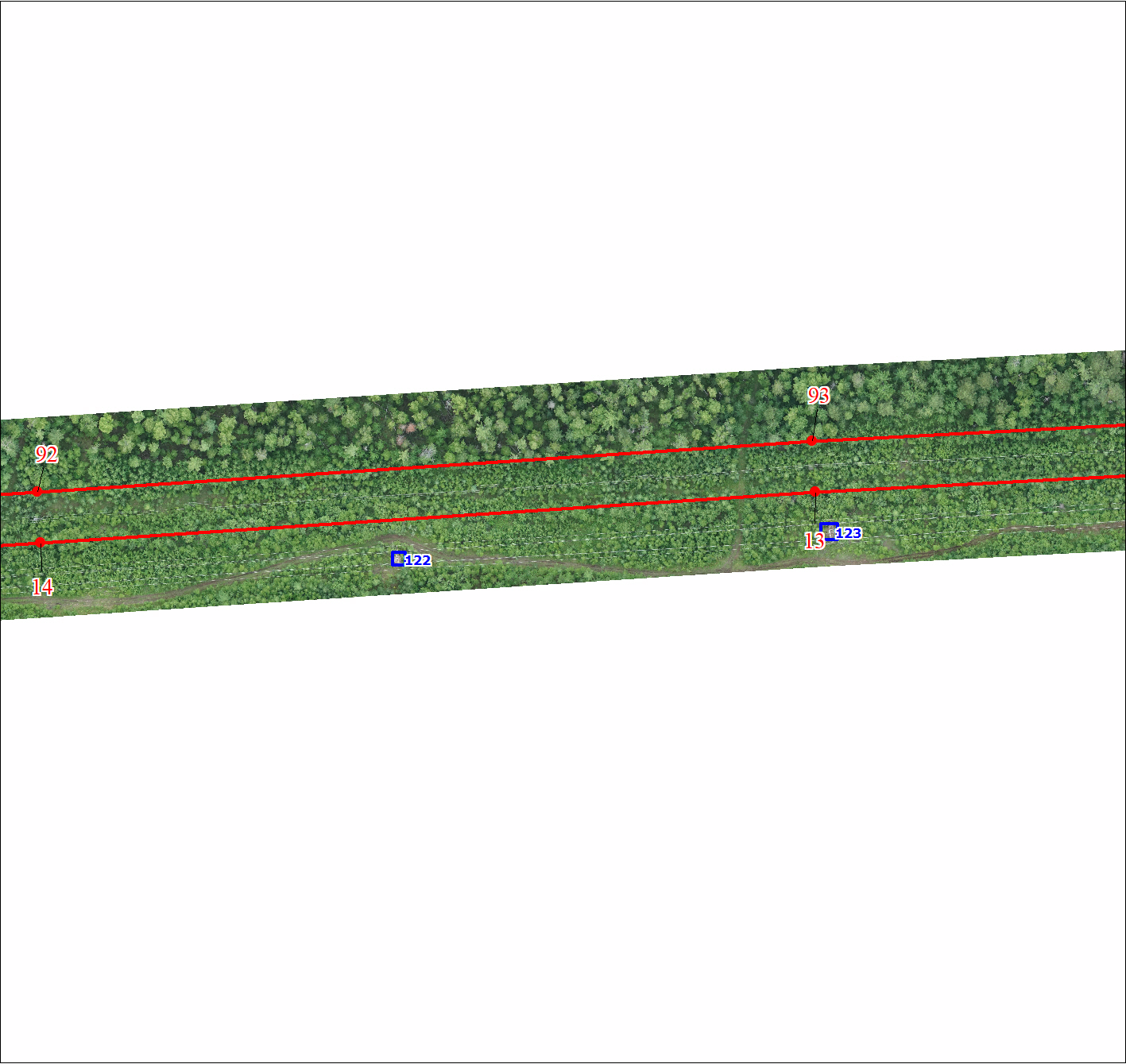 Выносной лист № 20Масштаб 1:2000Масштаб 1:2000Используемые условные знаки и обозначения:Используемые условные знаки и обозначения:Условные обозначения представлены на листе 5План границ объектаПлан границ объектаВыносной лист № 21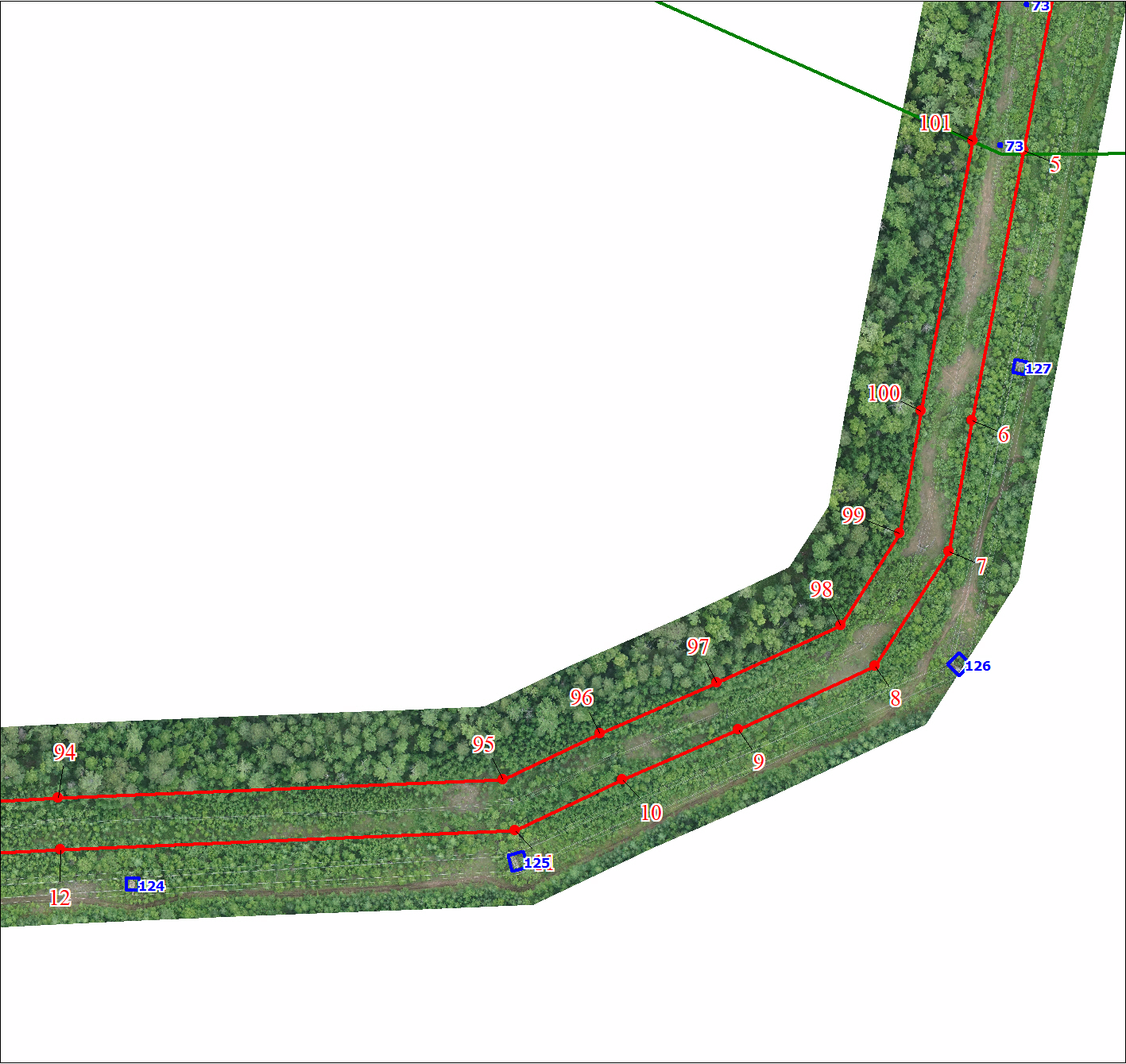 Выносной лист № 21Масштаб 1:2000Масштаб 1:2000Используемые условные знаки и обозначения:Используемые условные знаки и обозначения:Условные обозначения представлены на листе 5План границ объектаПлан границ объектаВыносной лист № 22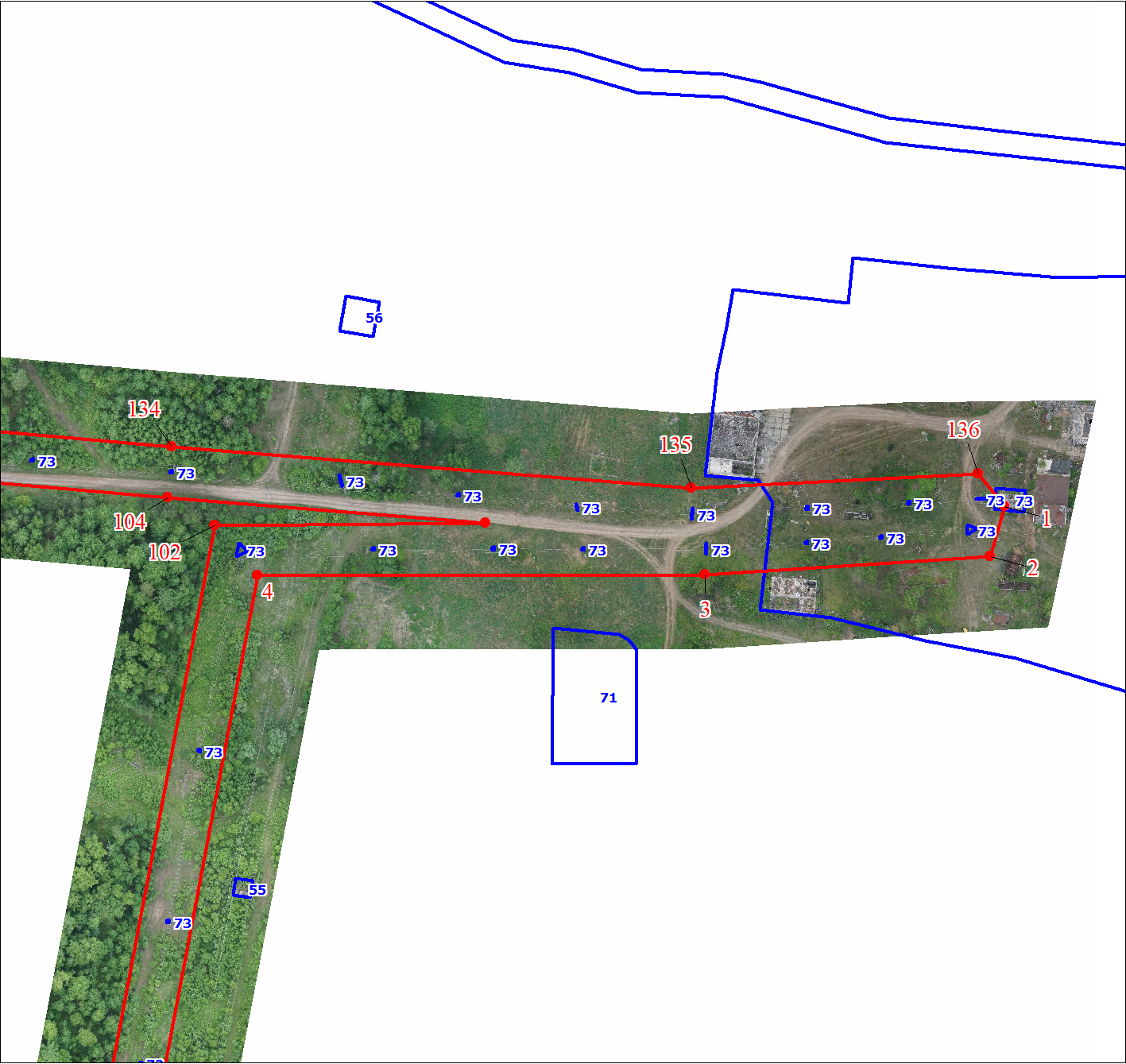 Выносной лист № 22Масштаб 1:2000Масштаб 1:2000Используемые условные знаки и обозначения:Используемые условные знаки и обозначения:Условные обозначения представлены на листе 5План границ объектаПлан границ объектаВыносной лист № 23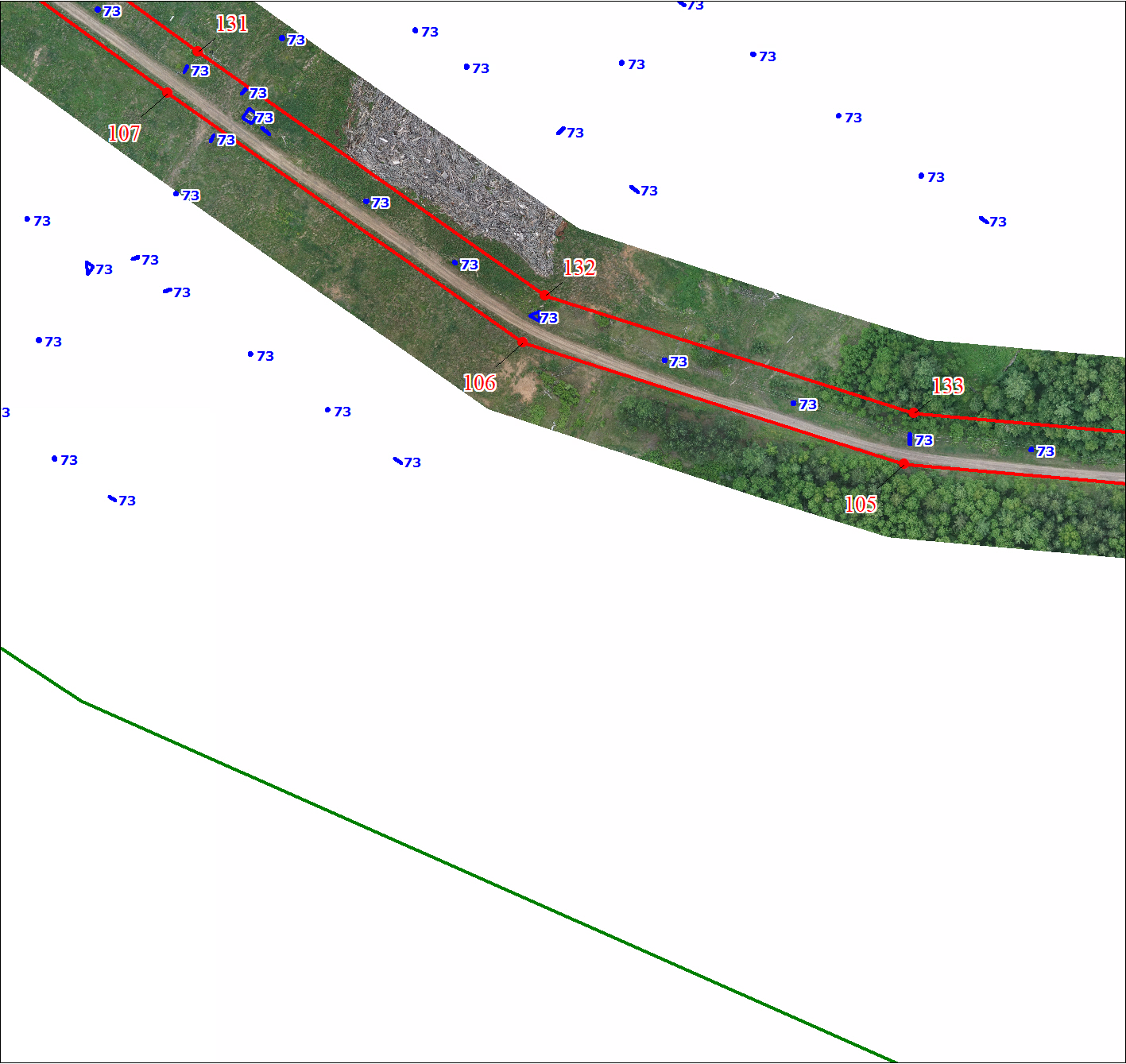 Выносной лист № 23Масштаб 1:2000Масштаб 1:2000Используемые условные знаки и обозначения:Используемые условные знаки и обозначения:Условные обозначения представлены на листе 5План границ объектаПлан границ объектаПлан границ объектаПлан границ объектаВыносной лист № 24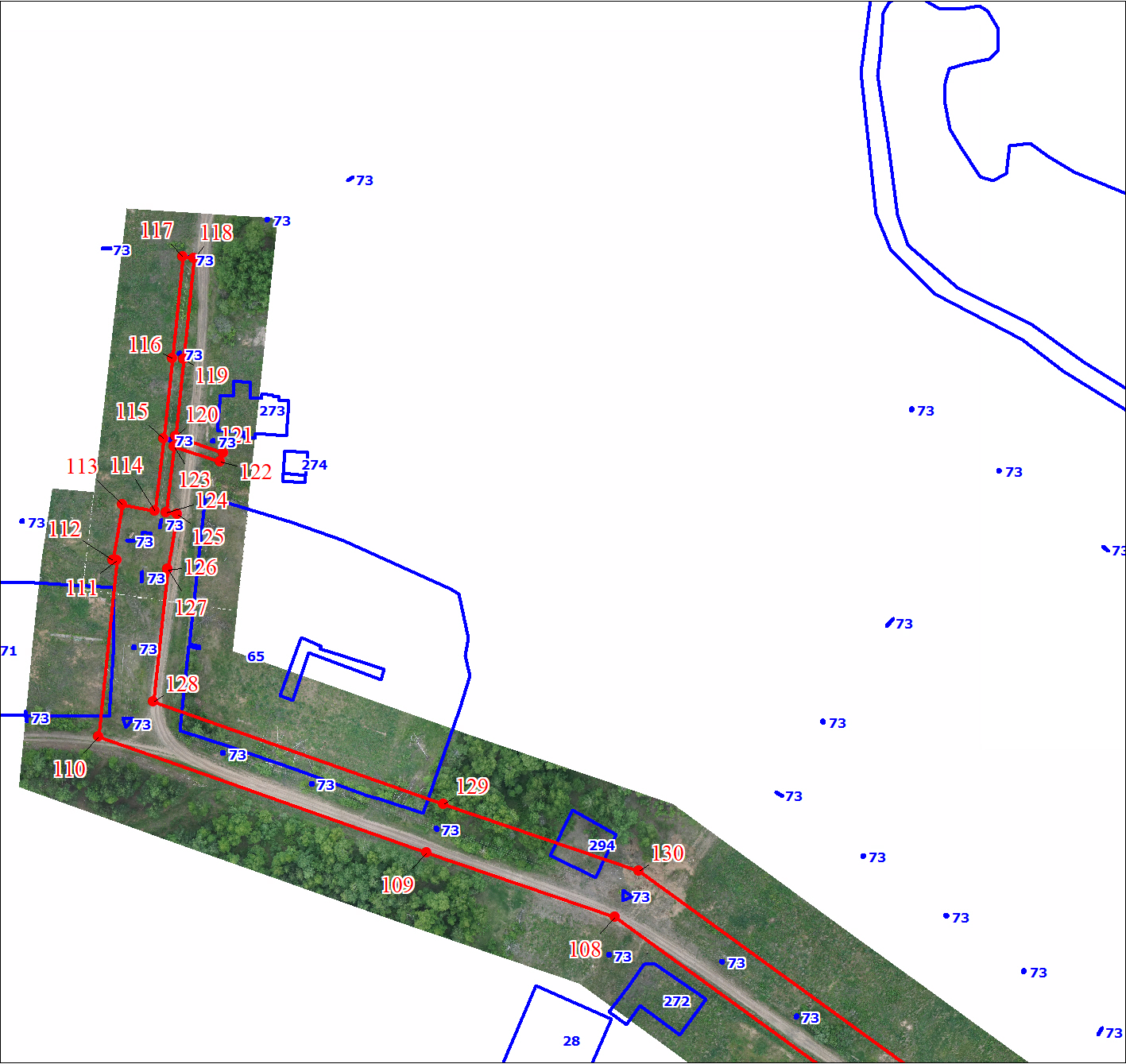 Выносной лист № 24Выносной лист № 24Выносной лист № 24Масштаб 1:2000Масштаб 1:2000Масштаб 1:2000Масштаб 1:2000Используемые условные знаки и обозначения:Используемые условные знаки и обозначения:Используемые условные знаки и обозначения:Используемые условные знаки и обозначения:Условные обозначения представлены на листе 5Условные обозначения представлены на листе 5Условные обозначения представлены на листе 5Текстовое описание местоположения границ объектаТекстовое описание местоположения границ объектаТекстовое описание местоположения границ объектаТекстовое описание местоположения границ объектаПрохождение границыПрохождение границыПрохождение границыОписание прохождения границыот точкиот точкидо точкиОписание прохождения границы1123111в границах земельных участков: 38:09:050101:271, 38:09:050101:294, 38:09:050101:65, 38:09:110003:157, 38:09:050101:8, 38:09:110003:82, 38:09:050101:73, 38:09:011605:69 и в неразграниченных землях кварталов: 38:09:050101, 38:09:011605, 38:09:110003